WYKONAWCYŁódź, dnia 07.05.2018 r.ZP/ 18 /2018Dot. postępowania o udzielenie zamówienia publicznego na dostawę specjalistycznych sprzętów medycznych dla Uniwersyteckiego Centrum Pediatrii  Centralnego Szpitala Klinicznego Uniwersytetu Medycznego w ŁodziSP  ZOZ  Centralny Szpital Kliniczny UM w Łodzi, działając zgodzie z art. 38 ust. 1 i 2 ustawy Prawo zamówień publicznych z dnia 29.01.2004 r.  (Dz.U. z 2017r. poz.1579), w odpowiedzi na zapytania Wykonawców biorących udział w/w postępowaniu, dotyczące wyjaśnień treści specyfikacji istotnych warunków zamówienia, udziela następujących odpowiedzi:   Pytanie 1Dotyczy: Zadania nr 78 pozycja 1Zwracamy się do Zamawiającego o sprostowania czy w w/w zadaniu nie zaszła pomyłka w maskach twarzowych w rozmiarze 3,0; 4,0; 5,0 ponieważ te rozmiary nie występują jako okrągłe lecz o kształcie anatomicznym  (trójkątne). Odpowiedź:Zamawiający wyjaśnia, że wymaga masek twarzowych w rozmiarze 3,0; 4,0; 5,0 o kształcie  trójkątnym. Zgodnie z modyfikacją  opisu przedmiotu zamówienia.Pytanie 2Czy Zamawiający dopuści w pakiecie nr 4 pozycja 2 arkusz z fluoroplastiku o rozmiarze 7 cm x 4,4 cm o grubości 0,5 cm?Odpowiedź:Zamawiający dopuszcza zaoferowanie w/w asortymentu.Pytanie 3Czy Zamawiający dopuści w pakiecie nr 5 dren uszny o średnicy 1,14 mm z delikatnym drucikiem wykonany z fluoroplastiku w kolorze niebieskim?Odpowiedź:Zamawiający nie dopuszcza zaoferowania w/w asortymentu.Pytanie 4Pakiet nr 60,62: Czy Zamawiający dopuści rurki intubacyjne z łącznikiem wtopionym i zgodnym z ISO 5356-1, co umożliwi złożenie większej ilości konkurencyjnych cenowo ofert?Odpowiedź:Zamawiający wymaga zaoferowania asortymentu zgodnie z SIWZ.Pytanie 5Pakiet nr 66: Czy Zamawiający dopuści rurki intubacyjne z nadrukowaną skróconą nazwą producenta na korpusie rurki?Odpowiedź:Zamawiający wymaga zaoferowania asortymentu zgodnie z SIWZ.Pytanie 6Pakiet nr 40, poz. 1,2: Czy Zamawiający dopuści cewniki do podawania tlenu wykonane z wysokiej jakości medycznego PCV z ftalanami, których ilość jest zgodna z normami i nie zagrażają one życiu i zdrowiu pacjentów?Odpowiedź:Zamawiający nie wyraża zgody.W przypadku negatywnej odpowiedzi prosimy o wydzielenie poz. 1,2 do osobnego pakietu, co umożliwi złożenie większej ilości konkurencyjnych cenowo ofert?Odpowiedź:Zamawiający nie wyraża zgody.Pytanie 7Dotyczy pakietu nr 18Wnosimy o dopuszczenie w Pakiecie nr 18 znaczników o długości 40 cm spełniających wszystkie pozostałe parametry określone przez Zamawiającego.Odpowiedź:Zamawiający dopuszcza zaoferowanie znaczników o długości 40 cm. Pozostałe parametry zgodne z wymogami SIWZ.Pytanie 8Dotyczy  zapisów SIWZProsimy o potwierdzenie, iż Zamawiający uzna za spełniony wymóg art. 24 ust. 1 pkt 23 ustawy PZP,  jeśli wykonawca, który nie należy do żadnej grupy kapitałowej, przedstawi stosowne oświadczenie wraz z ofertą.Zgodnie z interpretacją przepisów dotyczących nowelizacji ustawy Pzp zamieszczonej na stronie  Urzędu Zamówień Publicznych - „Zamawiający powinien przyjąć oświadczenie wykonawcy o braku przynależności do jakiejkolwiek grupy kapitałowej bądź przynależności do grupy kapitałowej złożone wraz z ofertą, w sytuacji gdy w postępowaniu złożono jedną ofertę lub wniosek o dopuszczenie do udziału w postępowaniu. Oświadczenie o braku przynależności do grupy kapitałowej złożone wraz z ofertą, niezależnie od ilości ofert lub wniosków o dopuszczenie do udziału w postępowaniu, również potwierdza brak podstawy do wykluczenia z postępowania, o której mowa w art. 24 ust. 1 pkt 23 ustawy Pzp. Należy jednak w tym przypadku pamiętać, że jakakolwiek zmiana sytuacji wykonawcy w toku postępowania (włączenie do grupy kapitałowej) będzie powodowała obowiązek aktualizacji takiego oświadczenia po stronie wykonawcy.”Odpowiedź:Zamawiający potwierdza.Pytanie 9Dotyczy formularza ofertowego pkt. 2, wzoru umowy §3 ust. 5Zwracamy się z prośbą do Zamawiającego o odstąpienie od możliwości składania zamówień telefonicznie bądź modyfikację przez dopuszczenie składania zamówień telefonicznych potwierdzonych faksem lub za pomocą e-mail. W rozmowie telefonicznej trudno jest zweryfikować osobę dzwoniącą co do jej upoważnienia do składania zamówień w imieniu placówki. Pisemne złożenie zamówienia jest również dokumentem łatwiejszym do zweryfikowania w przypadku spraw spornych lub reklamacjiOdpowiedź:Zamawiający wyraża zgodę i zmodyfikuje Załącznik Nr 7 – wzór umowy.Pytanie 10Dotyczy § wzoru umowy §3 ust. 7Zwracamy się do Zamawiającego o rozszerzenie zapisu § 1 ust. 4 o następującą treść: […] "z zastrzeżeniem ceny rażąco wysokiej, niekorespondującej z aktualnymi cenami rynkowymi.”Odpowiedź:Zamawiający nie wyraża zgody.Pytanie 11Dotyczy § wzoru umowy §3 ust.8W celu zachowania równoprawności stron zwracamy się z prośbą o dopisanie do ww ust następującej treści: […] po wcześniejszym pisemnym wezwaniu Wykonawcy do należytego wykonania zobowiązania.Odpowiedź:Zamawiający wyraża zgodę i zmodyfikuje Załącznik Nr 7 – wzór umowy.Pytanie 12Dotyczy:  ZP/ 18 /2018 pakiet 86 pozycja 2 Czy Zamawiający dopuści do  postępowania  produkt Citra-Valve™ bezigłowy zamknięty system do centralnych dostępów naczyniowych o działaniu przeciwbakteryjnym z czasem stosowania przez 7 dni do 750 aktywacji, objętość własna 0,09 ml, membrana w kolorze czerwony, bez mechanicznych części wewnętrznych, wolny od BPA, posiadający prosty tor przepływu,   kompatybilny z końcówką Luer, Luer Lock o przepływie grawitacyjnym powyżej ( 550 ml/min ) przy ciśnieniu 1 PSI o zakresie do ( 1300 ml/min ) przy ciśnieniu 5 PSI, przezierny umożliwiający kontrolę całego toru przepływu krwi?Odpowiedź:Zamawiający dopuszcza zaoferowanie w/w asortymentu.Pytanie 13Czy Zamawiający wyrazi zgodę na wydzielenie pozycji 86 do osobnego pakietu?Odpowiedź:Zamawiający nie wyraża zgody.Pytanie 14Pakiet nr 53 , poz. 1 Prosimy o dopuszczenie układu o niżej podanych parametrach: Układ oddechowy jednorazowego użytku do respiratorów Bear, Fabian, Sechrist, Babylog, posiadający spiralną grzałkę w drenie na linii wdechowej i pułapkę wodną na linii wydechowej: z dwoma kolorami rur odróżniającymi wdech i wydech; w kpl. dren proksymalny; część Y obrotowa z możliwością odłączenia co pozwala na zastosowanie funkcji CPAP w respiratorze,  oraz posiadająca wejście do podawania surfaktantu; posiadający kpl. adapterów umożliwiających stosowanie układu do różnych typów respiratorów. Przepływ gazów powyżej 4L/min. Odcinek doprowadzający wodę 0,9 metra. Wejście w grzałce musi zawierać trójkątne wcięcie, takie aby umożliwiło podłączenie czujnika temp. stosowanego również do modelu nawilżacza MR850 firmy Fisher&Paykel, Komplet musi zawierać komorę z automatycznym pobieraniem wody, posiadającą dwa pływaki zabezpieczające przed przedostaniem się wody do układu oddechowego. Układ wraz z komorą musi tworzyć kpl. tj. znajdować się w jednym opakowaniu.Pragniemy zaznaczyć że układ ww. posiada w zestawie posiada komorę MR290 która jest produkowana przez firmę Fisher&Paykel producenta nawilżaczy respiratorowych MR730, MR850 tylko takie nawilżacze posiadacie Państwo w szpitalu. Komora ta jest produktem oryginalnym dedykowanym do ww. nawilżaczy, komora MR290 jest tak skonstruowana i przebadana tak że w obwodzie oddechowym nie gromadzi się nadmierny kondensat. Komora MR290 posiada dren doprowadzający wodę 0,9 metra. (ten parametr nie ma znaczenia, bowiem czy jest to 0,9 metra czy 1,2 metra woda pobierana jest automatycznie i bezproblemowo.) Producent nawilżaczy firma Fisher&Paykel zaleca stosowanie układów oddechowych z nawilżaczami serii MR850, MR730. W przypadku obwodów oddechowych innych producentów firma Fisher&Paykel nie odpowiada za nieprawidłowe działanie nawilżacza. Dodatkowo pragniemy poinformować iż to:Sformułowanie „komora nawilżacza posiadająca konstrukcję zapobiegania nadmiernemu kondensatu w obwodzie oddechowym” jest błędne z założenia i prawdopodobnie jest następstwem niestarannego tłumaczenia lub błędnej interpretacji zasady funkcjonowania nawilżacza.System nawilżania gazów oddechowych dla pacjenta składa się z nawilżacza MR850, komory automatycznej wyposażonej w pływaki regulujące zarówno dolny jak i górny poziom płynu, rury oddechowej i czujników : przepływu i temperatury.Zasada działania nawilżacza polega na podgrzaniu sterylnej wody znajdującej się w komorze poprzez konwekcyjne działanie płytki grzewczej, do temperatury umożliwiającej osiągnięcie stanu nasycenia gazu oddechowego i dostarczenie go do pacjenta z zachowaniem parametrów fizjologicznych 37*C i 44 mg H2O/L. Do uzyskania tych parametrów konieczna jest przemiana stanu skupienia wody z ciekłego w gazowy, a widoczną tego oznaką jest pojawienie się pary wodnej w komorze. Ta sytuacja jest jak najbardziej prawidłowa i pożądana dla efektywnego nawilżenia dróg oddechowych pacjenta. Nawilżacz MR850 produkcji Fisher&Paykel, będący u Państwu w szpitalu jest zaawansowanym urządzeniem, które dzięki zastosowanym czujnikom przepływu i temperatury, eliminuje efekt kondensacji w układach oddechowych i prawdopodobnie to zjawisko mieliście Państwo na myśli. Układy oddechowe Fisher&Paykel są wyposażone w system ogrzewania, który zapewnia podwójna, spiralna grzałka na całej długości rury. Dzięki takiemu rozwiązaniu zjawisko kondensacji pary wodnej zostało zminimalizowane.Nawilżacz dzięki informacji uzyskanej z czujników temperatury: proksymalnego i dystalnego oraz czujnika przepływu gazu, dzięki sprzężeniu zwrotnemu w taki sposób steruje zasilaniem płytki grzewczej, aby ilość uwalnianej pary wodnej była zawsze prawidłowa, a więc to urządzenie, a nie komora niweluje efekt nadmiernego parowania, nadmiernego gromadzenia kondensatu.Odpowiedź:Zamawiający wymaga dostawy asortymentu zgodnie z opisem przedmiotu zamówienia po modyfikacji.Pytanie 15Pakiet nr 53 , poz. 2Czy Zamawiający wymaga układu oddechowego o niżej podanych parametrach technicznych:Układ oddechowy dla dorosłych do respiratorów – jedn. użytku, biologicznie czysty- posiadający  spiralną grzałkę w drenie na linii wdechowej i grzałkę na linii wydechowej ( linia wydechowa wykonana z materiału pozwalającego na swobodne wydalanie pary wodnej na zewnątrz z dwoma kolorami rur odróżniającymi wdech i wydech- w kpl dren proksymalny: cześć Y obrotowa, posiadający kpl. adapterów umożliwiających stosowanie układu do różnych typów respiratorów ( Evita, Bennett, Hamilton,)-wejście w grzałce musi zawierać trójkątne wcięcie, takie aby umożliwiło podłączenie czujnika temp. stosowanego również do modelu nawilżacza MR 850 firmy Fisher&Paykel-komplet musi zawierać komorę z automatycznym pobieraniem wody posiadającą dwa pływaki zabezpieczające przed przedostaniem się wody do układu oddechowego. Układ wraz z komorą musi tworzyć kpl.tj. znajdować się w jednym opakowaniu. System działania komory opisany jak powyżej.Odpowiedź:Zamawiający wymaga dostawy asortymentu zgodnie z opisem przedmiotu zamówienia po modyfikacji.Pytanie 16Pakiet nr 65 poz. 1Czy Zamawiający wymaga układu oddechowego o niżej podanych parametrach technicznych:Jednorazowego układu oddechowego CPAP Infant Flow z podgrzewanym ramieniem wdechowym przystosowany do nawilżacza Fischer Paykel model MR850. układ oddechowy  (średnica  10 mm na całości układu zarówno generator jak i układ oddechowy,  rura karbowana). Odcinek wdechowy jednorazowego użytku, podgrzewany, posiadający spiralną grzałkę w drenie na linii wdechowej, kolor niebieski o długości 110 cm, Ø wew. 10 mm, zakończony z jednej strony końcówką na komorę nawilżacza Ø wew. 22 mm zespoloną z portem do czujnika temperatury o średnicy 7,6 mm z wycięciem pozycjonującym oraz gniazdem podgrzewania węża w kształcie koniczynki (do MR850) z drugiej strony końcówką rozłączną dwudrożną łączącą dopływ gazów oddechowych i linie pomiaru ciśnienia proxymalnego  z generatorem. W odległości ok. 40 cm od tej końcówki wmontowane złącze typu T do pomiaru temperatury gazów oddechowych za pomocą czujnika o średnicy 7,6 mm.Odcinek pomiarowy do proxymalnego pomiaru ciśnienia w drogach oddechowych zakończony końcówką cylindryczno-stożkowąOdcinek łączący nawilżacz z respiratorem, mm z odejściem Luer-lock do prowadzenia pomiarówGenerator umożliwiający podłączenie noworodka do układu oddechowego, linia wydechowa połączona z generatorem poprzez przegub obrotowy, mocowany do czapki za pomocą tasiemek.Końcówka donosowa łącząca generator z noworodkiem, 3 szt. w komplecie w  różnych rozmiarach.Proponowane zmiany pozwolą na wystartowanie większej liczbie wykonawców, a tym samym zmniejszą koszt zakupu sprzętu medycznego. Odpowiedź:Zamawiający wymaga dostawy asortymentu zgodnie z opisem przedmiotu zamówienia.Pytanie 17Pakiet nr 70 , poz. 1 Prosimy o dopuszczenie układu o niżej podanych parametrach: Układ oddechowy jednorazowego użytku do respiratorów Bear, Fabian, Sechrist, Babylog, posiadający spiralną grzałkę w drenie na linii wdechowej i pułapkę wodną na linii wydechowej: z dwoma kolorami rur odróżniającymi wdech i wydech; w kpl. dren proksymalny; część Y obrotowa z możliwością odłączenia co pozwala na zastosowanie funkcji CPAP w respiratorze,  oraz posiadająca wejście do podawania surfaktantu; posiadający kpl. adapterów umożliwiających stosowanie układu do różnych typów respiratorów. Przepływ gazów powyżej 4L/minWejście w grzałce musi zawierać trójkątne wcięcie, takie aby umożliwiło podłączenie czujnika temp. stosowanego również do modelu nawilżacza MR850 firmy Fisher&Paykel, Komplet musi zawierać komorę z automatycznym pobieraniem wody, posiadającą dwa pływaki zabezpieczające przed przedostaniem się wody do układu oddechowego. Układ wraz z komorą musi tworzyć kpl. tj. znajdować się w jednym opakowaniu.Pragniemy zaznaczyć że układ ww. posiada w zestawie posiada komorę MR290 która jest produkowana przez firmę Fisher&Paykel producenta nawilżaczy respiratorowych MR730, MR850 tylko takie nawilżacze posiadacie Państwo w szpitalu. Komora ta jest produktem oryginalnym dedykowanym do ww. nawilżaczy, komora MR290 jest tak skonstruowana i przebadana tak że w obwodzie oddechowym nie gromadzi się nadmierny kondensat. Komora MR290 posiada dren doprowadzający wodę 0,9 metra. (ten parametr nie ma znaczenia, bowiem czy jest to 0,9 metra czy 1,2 metra woda pobierana jest automatycznie i bezproblemowo.) Producent nawilżaczy firma Fisher&Paykel zaleca stosowanie układów oddechowych z nawilżaczami serii MR850, MR730. W przypadku obwodów oddechowych innych producentów firma Fisher&Paykel nie odpowiada za nieprawidłowe działanie nawilżacza. Dodatkow pragniemy poinformować iż to:Sformułowanie „komora nawilżacza posiadająca konstrukcję zapobiegania nadmiernemu kondensatu w obwodzie oddechowym” jest błędne z założenia i prawdopodobnie jest następstwem niestarannego tłumaczenia lub błędnej interpretacji zasady funkcjonowania nawilżacza.System nawilżania gazów oddechowych dla pacjenta składa się z nawilżacza MR850, komory automatycznej wyposażonej w pływaki regulujące zarówno dolny jak i górny poziom płynu, rury oddechowej i czujników : przepływu i temperatury.Zasada działania nawilżacza polega na podgrzaniu sterylnej wody znajdującej się w komorze poprzez konwekcyjne działanie płytki grzewczej, do temperatury umożliwiającej osiągnięcie stanu nasycenia gazu oddechowego i dostarczenie go do pacjenta z zachowaniem parametrów fizjologicznych 37*C i 44 mg H2O/L. Do uzyskania tych parametrów konieczna jest przemiana stanu skupienia wody z ciekłego w gazowy, a widoczną tego oznaką jest pojawienie się pary wodnej w komorze. Ta sytuacja jest jak najbardziej prawidłowa i pożądana dla efektywnego nawilżenia dróg oddechowych pacjenta. Nawilżacz MR850 produkcji Fisher&Paykel, będący u Państwu w szpitalu jest zaawansowanym urządzeniem, które dzięki zastosowanym czujnikom przepływu i temperatury, eliminuje efekt kondensacji w układach oddechowych i prawdopodobnie to zjawisko mieliście Państwo na myśli. Układy oddechowe Fisher&Paykel są wyposażone w system ogrzewania, który zapewnia podwójna, spiralna grzałka na całej długości rury. Dzięki takiemu rozwiązaniu zjawisko kondensacji pary wodnej zostało zminimalizowane.Nawilżacz dzięki informacji uzyskanej z czujników temperatury: proksymalnego i dystalnego oraz czujnika przepływu gazu, dzięki sprzężeniu zwrotnemu w taki sposób steruje zasilaniem płytki grzewczej, aby ilość uwalnianej pary wodnej była zawsze prawidłowa, a więc to urządzenie, a nie komora niweluje efekt nadmiernego parowania, nadmiernego gromadzenia kondensatu.Odpowiedź:Zamawiający wymaga dostawy asortymentu zgodnie z opisem przedmiotu zamówienia.Pytanie 18Pakiet 6. Lp.1  Dostawa narzędzi laryngologicznych dla potrzeb Sali opatrunkowej Oddziału Otolaryngologii i Bloku LaryngologiiProsimy o dopuszczenie ssaka o kącie nachylenia 45 st., druga średnica do wyboru 2,66 mm, dł. robocza 180 mm.Odpowiedź:Zamawiający nie wyraża zgody.Pytanie 19Pakiet 6. Lp. 2 Dostawa narzędzi laryngologicznych dla potrzeb Sali opatrunkowej Oddziału Otolaryngologii i Bloku LaryngologiiProsimy o dopuszczenie wzierników o śr. 3,0 mm, 4,5 mm, 5,5 mm, 6,5 mm.Odpowiedź:Zamawiający nie wyraża zgody.Pytanie 20Pakiet 6.  Lp.4 Dostawa narzędzi laryngologicznych dla potrzeb Sali opatrunkowej Oddziału Otolaryngologii i Bloku LaryngologiiProsimy o sprecyzowanie czy Zamawiający wymaga zaoferowania lusterek mocowanych do uchwytu pakowanych po 5 szt., czy też może lusterek z rączką pakowanych pojedynczo?Odpowiedź:Zamawiający wymaga zaoferowania lusterek mocowanych do uchwytu pakowanych pojedynczo.Pytanie 21Pakiet 6. Lp. 6  Dostawa narzędzi laryngologicznych dla potrzeb Sali opatrunkowej Oddziału Otolaryngologii i Bloku LaryngologiiProsimy o dopuszczenie nożyczek o dł. 140 mm. Prosimy o sprecyzowanie czy Zamawiający wymaga zaoferowania nożyczek prostych czy zagiętych.Odpowiedź:Zamawiający wymaga zaoferowania nożyczek prostych. Pozostałe parametry zgodne z wymogami SIWZ.Pytanie 22Pakiet 6. Lp. 7 Dostawa narzędzi laryngologicznych dla potrzeb Sali opatrunkowej Oddziału Otolaryngologii i Bloku LaryngologiiProsimy o dopuszczenie imadła Mayo-Hegar o dł. 180 mm.Odpowiedź:Zamawiający dopuszcza zaoferowanie w/w asortymentu.Pytanie 23Pakiet 6. Lp. 8 Dostawa narzędzi laryngologicznych dla potrzeb Sali opatrunkowej Oddziału Otolaryngologii i Bloku LaryngologiiProsimy o dopuszczenie wziernika w rozmiarze 0 śr. 5,5 mm, oraz w rozmiarze 1 śr. 6,5 mm.Odpowiedź:Zamawiający dopuszcza zaoferowanie w/w asortymentu.Pytanie 24Pakiet 6. Lp. 11 Dostawa narzędzi laryngologicznych dla potrzeb Sali opatrunkowej Oddziału Otolaryngologii i Bloku LaryngologiiProsimy o dopuszczenie pęsety w  drugiej długości - 120 mm.Odpowiedź:Zamawiający dopuszcza zaoferowanie w/w asortymentu.Pytanie 25Pakiet 25. Lp. 1 Dostawa narzędzi  na potrzeby bloku okulistycznegoProsimy dopuszczenie nożyczek o dł. całk. 105 mm i dł. ostrza 27 mm.Odpowiedź:Zamawiający nie wyraża zgody.Pytanie 26Pakiet 25. Lp. 2 Dostawa narzędzi  na potrzeby bloku okulistycznegoProsimy o dopuszczenie pęsety o dł. 100 mm, szer. 1 mm, dł. części roboczej 11 mmOdpowiedź:Zamawiający nie wyraża zgody.Pytanie 27Pakiet 25. Lp. 3 Dostawa narzędzi  na potrzeby bloku okulistycznegoProsimy o dopuszczenie nożyczek McPherson, zagiętych, końce ostre, ostrza 9 mm, dł. 95 mm.Odpowiedź:Zamawiający nie wyraża zgody.Pytanie 28Pakiet 25. Lp. 4 Dostawa narzędzi  na potrzeby bloku okulistycznegoProsimy od opuszczenie nożyczek od ł. 170 mm.Odpowiedź:Tak.Pytanie 29Pakiet 25. Lp. 6 Dostawa narzędzi  na potrzeby bloku okulistycznegoProsimy o dopuszczenie imadła o dł. 135 mm.Odpowiedź:Zamawiający  wyraża zgodę.Pytanie 30Pakiet 25. Lp. 7 Dostawa narzędzi  na potrzeby bloku okulistycznegoProsimy o dopuszczenie mikroimadła o dł. 115 mm. Prosimy o sprecyzowanie czy Zamawiający wymaga zaoferowania imadła z zamkiem czy bez zamka.Odpowiedź:Zamawiający wymaga zaoferowania imadła bez zamka. Pozostałe parametry zgodne z wymogami SIWZ. Zamawiający zmodyfikuje Załącznika Nr 2 do SIWZ.Pytanie 31Pakiet 42. Lp. 3 Dostawa narzędzi  chirurgicznych dla SORProsimy o dopuszczenie kleszczyków Rochester-Pean o dł. 180 mm.Odpowiedź:Zamawiający dopuszcza zaoferowanie w/w asortymentu.Pytanie 32Pakiet 42.  Lp. 5 Dostawa narzędzi  chirurgicznych dla SORProsimy o sprecyzowanie czy Zamawiający wymaga zaoferowania sond o śr. 1,5 czy  2,0 mm. Prosimy także o sprecyzowanie czy Zamawiający wymaga zaoferowania sond o dł. 130 i 180 mm, czy w przedziale długości 130-180 mm.Odpowiedź:Zamawiający wymaga zaoferowania sond  średnica 2,00mm dł. 130-180mm.Pytanie 33Pakiet 42. L.p.11 Dostawa narzędzi  chirurgicznych dla SORProsimy o dopuszczenie wzierników o śr. 4,5 mm, i 5,5 mm.Odpowiedź:Zamawiający nie  dopuszcza zaoferowania w/w asortymentu.Pytanie 34Prosimy o zamianę kryterium oceny dostawy cząstkowej na następujący Max 14 dni roboczych – 4 pkt. Max 21 dni roboczych – 3 pkt.Max 28 dni roboczych – 2 pkt. Max 35 dni roboczych – 1 pkt.Odpowiedź:Zamawiający  nie wyraża zgody.Pytanie 35Pakiet 6, poz. 1: Czy Zamawiający wyraża zgodę na narzędzie najwyższej jakości, ssak uszny o dł. 160 lub 200 mm i średnicy ssaka o dł. 2,7 mm, pozostałe parametry bez zmian?Odpowiedź:Zamawiający  nie wyraża zgody.Pytanie 36Pakiet 6, poz. 2: Czy Zamawiający wyraża zgodę na narzędzie najwyższej jakości, wziernik uszny o średnicy 4,5 mm, pozostałe parametry bez zmian?Odpowiedź:Zamawiający  wyraża zgodę na zaoferowanie narzędzi najwyższej jakości, wziernik uszny o średnicy 4,5 mm. Pozostałe parametry zgodne z wymogami SIWZ.Pytanie 37Pakiet 6, poz. 6: Czy Zamawiający wyraża zgodę na narzędzie najwyższej jakości, nożyczki o dł. 140mm, pozostałe parametry bez zmian?Odpowiedź:Zamawiający  wyraża zgodę na zaoferowanie narzędzi najwyższej jakości nożyczki o dł. 140mm. Pozostałe parametry zgodne z wymogami SIWZ.Pytanie 38Pakiet 6, poz. 7: Czy Zamawiający wyraża zgodę na narzędzie najwyższej jakości, imadło nazwa własna Mayo-Hegar o dł. 175mm, pozostałe parametry bez zmian?Odpowiedź:Zamawiający  wyraża zgodę na zaoferowanie narzędzi najwyższej jakości, imadło nazwa własna Mayo-Hegar o dł. 175mm. Pozostałe parametry zgodne z wymogami SIWZ.Pytanie 39Pakiet 6, poz. 8: Czy Zamawiający wyraża zgodę na narzędzie najwyższej jakości, wziernik uszny rozmiar 00 o średnicy 5,0 mm i rozmiar 0 o srednicy 6,0 mm, pozostałe parametry bez zmian?Odpowiedź:Zamawiający  wyraża zgodę na zaoferowanie narzędzi najwyższej jakości, wziernik uszny rozmiar 00 o średnicy 5,0 mm i rozmiar 0 o średnicy 6,0 mm. Pozostałe parametry zgodne z wymogami SIWZ.Pytanie 40Pakiet 6, poz. 11: Czy Zamawiający wyraża zgodę na narzędzie najwyższej jakości, pinceta uszna o dł. 110 mm, 120 mm, pozostałe parametry bez zmian?Odpowiedź:Zamawiający  wyraża zgodę na zaoferowanie narzędzi najwyższej jakości, pinceta uszna o dł. 110 mm, 120 mm. Pozostałe parametry zgodne z wymogami SIWZ.Pytanie 41Pakiet 42, poz. 2: Czy Zamawiający wyraża zgodę na narzędzie najwyższej jakości, kleszczyki naczyniowe o dł. 140mm, pozostałe parametry bez zmian?Odpowiedź:Zamawiający  wyraża zgodę na zaoferowanie narzędzi najwyższej jakości, kleszczyki naczyniowe o dł. 140mm. Pozostałe parametry zgodne z wymogami SIWZ.Pytanie 42Pakiet 42, poz. 3: Czy Zamawiający wyraża zgodę na narzędzie najwyższej jakości, kleszczyki naczyniowe o dł. 180mm, pozostałe parametry bez zmian?Odpowiedź:Zamawiający  wyraża zgodę na zaoferowanie narzędzi najwyższej jakości, kleszczyki naczyniowe o dł. 180mm. Pozostałe parametry zgodne z wymogami SIWZ.Pytanie 43Pakiet 42, poz. 7,8,9: Czy Zamawiający wyraża zgodę na narzędzie najwyższej jakości, nożyczki chirurgiczne o dł. 140mm, pozostałe parametry bez zmian?Odpowiedź: Zamawiający  wyraża zgodę na zaoferowanie narzędzi najwyższej jakości, nożyczki chirurgiczne o dł. 140mm. Pozostałe parametry zgodne z wymogami SIWZ.Pytanie 44Prosimy o umożliwienie złożenia oferty na pojedyncze pozycje w zakresie Pakietu nr 53.Odpowiedź:Zamawiający wyraża zgodę na złożenie oferty na poszczególne pozycje. Pozostałe parametry zgodne z wymogami SIWZ po modyfikacji.Pytanie 45Pakiet nr 53 Poz. 1Prosimy o wyjaśnienie co Zamawiający rozumie pod pojęciem „kabel ciśnieniowy typu Draeger, Babylog, Bear 740, Sechrist, Servo, Avea”. Do respiratorów Babylog firmy Draeger nie jest wymagany dren ciśnieniowy natomiast do pozostałych typów respiratorów wykorzystywany jest standardowy dren do pomiaru ciśnienia. Czy Zamawiający oczekuje drenu o specjalnej konstrukcji lub długości?Odpowiedź:1,8 m lub powyżej.  Pytanie 46Pakiet nr 53 Poz. 1Prosimy o określenie czy Zamawiający wymaga aby długość podgrzewanego odcinka wdechowego wynosiła 1,2 m? Długość podgrzewanego odcinka wdechowego, a w szczególności rodzaj i długość umieszczonej w nim grzałki,  przekładają się bezpośrednio na takie parametry jak wydajność ogrzewania gazów oddechowych oraz powstawanie i gromadzenie kondensatu w obwodzie oddechowym. Proponowany przez nas układ oddechowy o dł. 1,2m z grzałką daje doskonałe rezultaty w tym zakresie, gdyż nie powoduje skraplania lub powstające skraplanie jest minimalne i nie zakłóca prowadzonej terapii.Odpowiedź:Zamawiający wymaga zaoferowanie asortymentu zgodnie z SIWZ po modyfikacji.Pytanie 47Pakiet nr 53 Poz. 1Cechą układu oddechowego wpływającą na ograniczenie i ochronę przed kolonizacją przez drobnoustroje jest ochrona oparta na działaniu jonów srebra. Czy Zamawiający, ze względu na bezpieczeństwo i ochronę pacjentów przedwcześnie urodzonych, których organizmy są w szczególności narażone na działanie drobnoustrojów chorobotwórczych, wymaga aby oferowany układ posiadał ochronę przeciwdrobnoustrojową opartą na działaniu jonów srebra?Odpowiedź:Zamawiający wymaga zaoferowanie asortymentu zgodnie z SIWZ po modyfikacji.Pytanie 48Pakiet nr 53 Poz. 1Czy Zamawiający wymaga aby układy były przeznaczone do stosowania w okresie 14 dni? Stosowanie układów o wydłużonym okresie stosowania wpływa bezpośrednio na oszczędności wynikające ze zredukowanej ilości nabywanych układów.Odpowiedź:Zamawiający wymaga zaoferowanie asortymentu zgodnie z SIWZ po modyfikacji.Pytanie 49Pakiet nr 53 Poz. 2Prosimy o doprecyzowanie dla jakich pacjentów mają być przeznaczone oferowane układy, nieścisłość opisu przedmiotu zamówienia polega na tym, że Zamawiający wymaga układów pediatrycznych, a podaje modele respiratorów przeznaczonych dla noworodków np.: Babylog, Bear 750.Odpowiedź:Zamawiający wymaga zaoferowanie asortymentu zgodnie z SIWZ po modyfikacji .Pytanie 50Pakiet nr 53 Poz. 2Różnica pomiędzy układem pediatrycznym i neonatologicznym dotyczy przekroju rur i tak dla dzieci stosuje się przekrój 15 mm, a dla noworodków 10 mm. Prosimy o podanie oczekiwanego przekroju rur.Odpowiedź:Zamawiający wymaga zaoferowanie asortymentu zgodnie z SIWZ po modyfikacji.Pytanie 51Pakiet nr 53 Poz. 2Prosimy także  o wyjaśnienie co Zamawiający rozumie pod pojęciem „kabel ciśnieniowy typu Draeger, Babylog, Bear 740, Sechrist, Servo, Avea”. Do respiratorów Babylog firmy Draeger nie jest wymagany dren ciśnieniowy natomiast do pozostałych typów respiratorów wykorzystywany jest standardowy dren do pomiaru ciśnienia. Czy Zamawiający oczekuje drenu o specjalnej konstrukcji lub długości?Odpowiedź:Zamawiający wymaga zaoferowanie asortymentu zgodnie z SIWZ po modyfikacji.Pytanie 52Pakiet nr 53 Poz. 2Zamawiający w opisie zawarł dwie sprzeczne informacje na temat ramienia wydechowego, z jednej strony odcinek wydechowy ma posiadać pułapkę wodną, a z drugiej ma posiadać grzałkę na linii wydechowej. Prosimy o skorygowanie zgodnie z oczekiwaniem.Odpowiedź:Zamawiający wymaga zaoferowanie asortymentu zgodnie z SIWZ po modyfikacji .Pytanie 53Pakiet nr 53 Poz. 2Zwracamy się z prośbą o umożliwienie zaoferowania układu, którego linia wydechowa wykonana jest z materiału innego niż microcell oraz bez trójkątnego wcięcia do podłączenia czujnik temperatury.Odpowiedź:Zamawiający wymaga zaoferowanie asortymentu zgodnie z SIWZ po modyfikacji.Pytanie 54Pakiet nr 53 Poz. 2Prosimy o określenie czy Zamawiający wymaga aby długość podgrzewanego odcinka wdechowego wynosiła 1,2 m? Długość podgrzewanego odcinka wdechowego, a w szczególności rodzaj i długość umieszczonej w nim grzałki,  przekładają się bezpośrednio na takie parametry jak wydajność ogrzewania gazów oddechowych oraz powstawanie i gromadzenie kondensatu w obwodzie oddechowym. Proponowany przez nas układ oddechowy o dł. 1,2m z grzałką daje doskonałe rezultaty w tym zakresie, gdyż nie powoduje skraplania lub powstające skraplanie jest minimalne i nie zakłóca prowadzonej terapii.Odpowiedź:Zamawiający wymaga zaoferowanie asortymentu zgodnie z SIWZ po modyfikacji.Pytanie 55Pakiet nr 53 Poz. 2Cechą układu oddechowego wpływającą na ograniczenie i ochronę przed kolonizacją przez drobnoustroje jest ochrona oparta na działaniu jonów srebra. Czy Zamawiający, ze względu na bezpieczeństwo i ochronę pacjentów przedwcześnie urodzonych, których organizmy są w szczególności narażone na działanie drobnoustrojów chorobotwórczych, wymaga aby oferowany układ posiadał ochronę przeciwdrobnoustrojową opartą na działaniu jonów srebra?Odpowiedź:Zamawiający wymaga zaoferowanie asortymentu zgodnie z SIWZ po modyfikacji.Pytanie 56Pakiet nr 53 Poz. 2Czy Zamawiający wymaga aby układy były przeznaczone do stosowania w okresie 14 dni? Stosowanie układów o wydłużonym okresie stosowania wpływa bezpośrednio na oszczędności wynikające ze zredukowanej ilości nabywanych układów.Odpowiedź:Zamawiający wymaga zaoferowanie asortymentu zgodnie z SIWZ po modyfikacji.Pytanie 57Pakiet nr 53 Poz. 2Opis komory nawilżacza łączy cechy dwóch różnych produktów, które w jednym produkcie nie występują. Prosimy o zmodyfikowanie opisu w taki sposób, aby było możliwe złożenie ważnej oferty.  Elementem wpływającym na ograniczenie powstawania niepożądanego zjawiska gromadzenia kondensatu w układzie oddechowym jest komora nawilżacza o specjalnej konstrukcji przeciwdziałającej temu zjawisku. Prosimy o potwierdzenie, iż Zamawiający wymaga by komora nawilżacza spełniała tę funkcję, która wpływa na przebieg terapii oraz ogranicza zużycie materiałów eksploatacyjnych.Odpowiedź:Zamawiający wymaga zaoferowanie asortymentu zgodnie z SIWZ po modyfikacji.Pytanie 58Pakiet nr 53 Poz. 2Prosimy o wyjaśnieni czy Zamawiający wymaga aby konstrukcja komory nawilżacza ograniczała gromadzenie kondensatu w układzie oddechowym i zapewniała stabilny poziom wysycenia pary wodnej w przedziale max. 42-44 mg H2O/L?Odpowiedź:Zamawiający wymaga zaoferowanie asortymentu zgodnie z SIWZ po modyfikacji.Pytanie 59Pakiet nr 53 Poz. 2Czy Zamawiający wymaga aby komora nawilżacza posiadała datę ważności i numer serii na opakowaniu jednostkowym komory?Odpowiedź:Zamawiający wymaga zaoferowanie asortymentu zgodnie z SIWZ po modyfikacji.Pytanie 60Pakiet nr 65 Poz. 1Zamawiający nie określił szczegółowych parametrów układu oddechowego w zakresie:- długości odcinka wdechowego,- długości odcinka niepodgrzewanego do inkubatora,- długości linii pomiaru ciśnienia.W związku z powyższym prosimy o ustosunkowanie się czy Zamawiający wymaga aby długość podgrzewanego odcinka wdechowego wynosiła 1,2 m? Długość podgrzewanego odcinka wdechowego, a w szczególności rodzaj i długość umieszczonej w nim grzałki,  przekładają się bezpośrednio na takie parametry jak wydajność ogrzewania gazów oddechowych oraz powstawanie i gromadzenie kondensatu w obwodzie oddechowym. Proponowany przez nas układ oddechowy o dł. 1,2m z grzałką daje doskonałe rezultaty w tym zakresie, gdyż nie powoduje skraplania lub powstające skraplanie jest minimalne i nie zakłóca prowadzonej terapii.Odpowiedź:Zamawiający wymaga zaoferowanie asortymentu zgodnie z SIWZ.Pytanie 61Pakiet nr 65 Poz. 1Dodatkowo prosimy o wyjaśnienie czy Zamawiający wymaga aby nieodgrzewany odcinek do inkubatora posiadał długość 30 cm, a także czy wymagane jest aby dren do pomiaru ciśnienia wynosił 2,1m?Odpowiedź:Zamawiający wymaga zaoferowanie asortymentu zgodnie z SIWZ.Pytanie 62Pakiet nr 65 Poz. 1Czy Zamawiający, ze względu na bezpieczeństwo i ochronę pacjentów przedwcześnie urodzonych, których organizmy są w szczególności narażone na działanie drobnoustrojów chorobotwórczych, wymaga aby oferowany układ posiadał ochronę przeciwdrobnoustrojową opartą na działaniu jonów srebra?Odpowiedź:Zamawiający wymaga zaoferowanie asortymentu zgodnie z SIWZ.Pytanie 63Pakiet nr 65 Poz. 2Czy Zamawiający wymaga aby komora nawilżacza posiadała konstrukcję ograniczającą nadmierne gromadzenie kondensatu w obwodzie oddechowym?Odpowiedź:Zamawiający wymaga zaoferowanie asortymentu zgodnie z SIWZ.Pytanie 64 Pakiet nr 65 Poz. 2Czy Zamawiający wymaga aby komora nawilżacza posiadała datę ważności i numer serii na opakowaniu jednostkowym komory?Odpowiedź:Zamawiający wymaga zaoferowanie asortymentu zgodnie z SIWZ.Pytanie 65Pakiet nr 42 Poz. 3Czy Zamawiający dopuści kleszczyki o długości 180mm?Odpowiedź:Zamawiający wyraża zgodę.Pytanie 66Pakiet nr 42 Poz.4Czy Zamawiający dopuści imadło Mayo-Hegar o długości 16 cm?Odpowiedź:Zamawiający dopuszcza zaoferowanie imadła Mayo-Hegar o długości 16 cm. Pozostałe parametry zgodne z wymogami SIWZ.Pytanie 67Dotyczy części nr 59:Czy Zamawiający dopuści w pozycji nr 2 łącznik bezigłowy NeutraClear charakteryzujący się następującymi parametrami:- cała przezroczysta obudowa- szybkość przepływu 350 ml/min- mała objętość refluksu  – 0,004 ml- mała przestrzeń wypełnienia – 0,05 ml- wielkość ciśnienia wstecznego – 2,6 bar- kompaktowe rozmiary –- prosta budowa wykorzystująca silikon i poliwęglan – nie zawiera lateksu i ftalanów- końcówka Luer Lock i Luer Slip- łącznik pozwala na 7 dni ciągłego użytkowania lub 400 aktywacji, przy zachowaniu pełnej bariery mikrobiologicznej- gładka, płaska i łatwa do dezynfekcji przezierna membrana- kształt podzielnej, silikonowej membrany uniemożliwia przypadkowy kontakt z krwią lub agresywnymi farmaceutykami- całkowicie zamknięty system dzielonej membrany z wewnętrzną tępą kaniulą uniemożliwia wystąpienie zatorów powietrznych oraz wystąpienie ryzyka kontaminacji bakteryjnejOdpowiedź:Zamawiający wymaga zaoferowanie asortymentu zgodnie z SIWZ.Pytanie 68Dotyczy Pakietu nr 61 poz. 1Czy Zamawiający dopuści filtr noworodkowy, elektrostatyczny o skuteczności filtracji bakteryjnej i wirusowej 99,999%, kształt okrągły, dla pacjenta o masie 3-8 kg, z wymiennikiem ciepła i wilgoci, poziomie nawilżania 31 mgH2O przy Vt=50 ml, waga 9 g, filtr ze złączem prostym, sterylny, z portem kapno na lince typu Luer? W przypadku negatywnej odpowiedzi prosimy o merytoryczne uzasadnienie, gdyż powyższe parametry w żadnej sposób nie wpływają negatywnie ani na komfort użytkowania, ani na jakość oferowanego wyrobu  a w obecnej konstrukcji powyższego pakietu ogranicza udział innych podmiotów, umożliwia złożenie tylko jednej oferty (konkretnego wykonawcy- firmy Medotronic, co ma swoje potwierdzenie w opisie i konstrukcji przedmiotu Zamówienia oraz m.in. poprzednich postępowaniach przetargowych prowadzonych przez Państwa Placówkę- sprawa ZP/62/2017 – jedna, nie podlegająca odrzuceniu oferta) i naraża tym samym Zamawiającego na nieuzasadnione wydatkowanie środków publicznych.Odpowiedź:Zamawiający wymaga zaoferowania asortymentu zgodnie z SIWZ.Pytanie 69Dotyczy Pakietu nr 61 poz. 2Czy Zamawiający dopuści filtr elektrostatyczny  z wymiennikiem ciepła i wilgoci o skuteczności filtracji bakteryjnej 99,999%, wirusowej 99,999%, kształt okrągły, skuteczności nawilżania 32 mg H2O przy Vt=250 ml, przestrzeń martwa 26ml, masa 18 g, objętość oddechowa powyżej 75 ml, medium filtracyjne hydrofobowe, wyposażony w złącze proste, sterylny, z portem kapno na lince, pakowany pojedynczo? W przypadku negatywnej odpowiedzi prosimy o merytoryczne uzasadnienie, gdyż powyższe parametry w żadnej sposób nie wpływają negatywnie ani na komfort użytkowania, ani na jakość oferowanego wyrobu  a w obecnej konstrukcji powyższego pakietu ogranicza udział innych podmiotów, umożliwia złożenie tylko jednej oferty (konkretnego wykonawcy- firmy Medotronic, co ma swoje potwierdzenie w opisie i konstrukcji przedmiotu Zamówienia oraz m.in. poprzednich postępowaniach przetargowych prowadzonych przez Państwa Placówkę- sprawa ZP/62/2017 – jedna, nie podlegająca odrzuceniu oferta) i naraża tym samym Zamawiającego na nieuzasadnione wydatkowanie środków publicznych.Odpowiedź:Zamawiający wymaga zaoferowania asortymentu zgodnie z SIWZ.Pytanie 70Dotyczy Pakietu nr 61 poz. 3Czy Zamawiający dopuści filtr elektrostatyczny  bez wymiennika ciepła i wilgoci o skuteczności filtracji bakteryjnej 99,9999%, wirusowej 99,999%, kształt okrągły, dla objętości oddechowej 150-1500 mlprzestrzeń martwa 33 ml, masa 19 g, medium filtracyjne hydrofobowe, wyposażony w złącze proste, sterylny, z portem kapno typu Luer Lock, pakowany pojedynczo? W przypadku negatywnej odpowiedzi prosimy o merytoryczne uzasadnienie, gdyż powyższe parametry w żadnej sposób nie wpływają negatywnie ani na komfort użytkowania, ani na jakość oferowanego wyrobu  a w obecnej konstrukcji powyższego pakietu ogranicza udział innych podmiotów, umożliwia złożenie tylko jednej oferty (konkretnego wykonawcy- firmy Medotronic, co ma swoje potwierdzenie w opisie i konstrukcji przedmiotu Zamówienia oraz m.in. poprzednich postępowaniach przetargowych prowadzonych przez Państwa Placówkę- sprawa ZP/62/2017 – jedna, nie podlegająca odrzuceniu oferta) i naraża tym samym Zamawiającego na nieuzasadnione wydatkowanie środków publicznych.Odpowiedź:Zamawiający wymaga zaoferowania asortymentu zgodnie z SIWZ.Pytanie 71Dotyczy Pakietu nr 61 poz. 4Czy Zamawiający dopuści filtr elektrostatyczny  z celulozowym wymiennikiem ciepła i wilgoci o skuteczności filtracji bakteryjnej 99,9999%, wirusowej 99,999%,dla objętości oddechowej 150-1500 ml, przestrzeń martwa 53 ml, masa 30 g, z wydzielonym celulozowym wymiennikiem ciepła i wilgoci, poziom nawilżania 36.8 mg/l H2O, medium filtracyjne hydrofobowe, wyposażony w złącze proste, sterylny, z portem kapno typu Luer Lock, pakowany pojedynczo? W przypadku negatywnej odpowiedzi prosimy o merytoryczne uzasadnienie, gdyż powyższe parametry w żadnej sposób nie wpływają negatywnie ani na komfort użytkowania, ani na jakość oferowanego wyrobu  a w obecnej konstrukcji powyższego pakietu ogranicza udział innych podmiotów, umożliwia złożenie tylko jednej oferty (konkretnego wykonawcy- firmy Medotronic, co ma swoje potwierdzenie w opisie i konstrukcji przedmiotu Zamówienia oraz m.in. poprzednich postępowaniach przetargowych prowadzonych przez Państwa Placówkę- sprawa ZP/62/2017 – jedna, nie podlegająca odrzuceniu oferta) i naraża tym samym Zamawiającego na nieuzasadnione wydatkowanie środków publicznych.Odpowiedź:Zamawiający wymaga zaoferowania asortymentu zgodnie z SIWZ.Pytanie 72Pakiet nr 48 poz. 1-7Czy Zamawiający oczekuje worków do żywienia pozajelitowego bez przewodów?Odpowiedź:Zamawiający dopuszcza zaoferowanie w/w asortymentu.Pytanie 73Pakiet nr 48 poz. 1Czy Zamawiający dopuści  worki do żywienia o pojemności 150 ml w zamian za 125 ml. Worki posiadają skale?Odpowiedź:Zamawiający dopuszcza zaoferowanie w/w asortymentu.Pytanie 74Prosimy o dopuszczenie w pakiecie 74 w poz. 1 i 2 cewników typu Broviac z tunelizatorem o dł. 11 cm. Pozostałe parametry zgodnie z siwz.Odpowiedź:Zamawiający wymaga zaoferowanie asortymentu zgodnie z SIWZ.Pytanie 75Pakiet 51Prosimy o doprecyzowanie, czy zapis „Możliwość stosowania w środowisku MR” oznacza, że maska ma nie zawierać metalowych elementów, dzięki czemu nie będzie stwarzać dodatkowego ryzyka dla pacjenta podczas badania MR i nie będzie wpływać na jakość obrazowania?Odpowiedź:Tak.Pytanie 76Pakiet 61 poz.1Czy zamawiający dopuści jako równoważny filtr oddechowych elektrostatyczny dla dzieci o masie ciała od 3 do 8 kg (VT 20-70ml). Kształt okrągły, elektrostatyczny, z celulozowym wymiennikiem ciepła i wilgoci, jałowy, antybakteryjny, antywirusowy, skuteczność filtracji dla wirusów >99,999%; bakterii > 99,9999%, waga filtra 15 g? Prosimy o odstąpienie wymagania względem NaCl, gdyż podaje ten parametr tylko jeden producent.Odpowiedź:Zamawiający wymaga zaoferowanie asortymentu zgodnie z SIWZ.Pytanie 77Pakiet 61 poz.2Czy zamawiający dopuści jako równoważny Filtr oddechowych elektrostatyczny z wymiennikiem ciepła i wilgoci dla dzieci o masie od 8 do 15kg (VT 70-600ml), jałowy, skuteczność filtracji dla wirusów >99,999%, bakterii >99,9999%, poziom nawilżania 31 mg/l przy VT 500ml, waga filtra 17 g?Pragniemy zaznaczyć, iż proponujemy filtry o szerszym zakresie objętości oddechowej i wymagany przez Zamawiającego zakres mieści się w proponowanym przez nas.Prosimy o odstąpienie wymagania względem NaCl, gdyż podaje ten parametr tylko jeden producent.Odpowiedź:Zamawiający wymaga zaoferowanie asortymentu zgodnie z SIWZ.Pytanie 78Pakiet 61 poz.3Czy zamawiający dopuści jako równoważny filtr oddechowy elektrostatyczny dla dzieci o masie powyżej 15kg do 70 kg (VT 150-1500ml), kształt okrągły, jałowy, powierzchnia filtracyjna 25 cm2, skuteczność filtracji dla wirusów > 99,999%; bakterii >99,9999%; poziom nawilżania minimum 9 mg/l przy VT 500, waga filtra 19 g.Pragniemy zaznaczyć, iż proponujemy filtry o szerszym zakresie objętości oddechowej i wymagany przez Zamawiającego zakres mieści się w proponowanym przez nas.Prosimy o odstąpienie wymagania względem NaCl, gdyż podaje ten parametr tylko jeden producent.Odpowiedź:Zamawiający wymaga zaoferowanie asortymentu zgodnie z SIWZ.Pytanie 79Pakiet 61 poz.4 Czy zamawiający dopuści jako produkt równoważny filtr oddechowy elektrostatyczny z wymiennikiem ciepła i wigoci dla dzieci o masie odj 15kg do 70 kg (VT 150-1500ml),  kształt okrągły, jałowy, skuteczność filtracji dla wirusów >99,999%; bakterii 99,9999%; poziom nawilżania minimum 37mg/l przy VT500, waga filtra 35,6 g?Prosimy o odstąpienie wymagania względem NaCl, gdyż podaje ten parametr tylko jeden producent.Odpowiedź:Zamawiający wymaga zaoferowanie asortymentu zgodnie z SIWZ.Pytanie 80Dotyczy: ZP/ 18 /2018, Pakiet 86, pozycja 1Czy Zamawiający dopuści zamknięty system dostępu naczyniowego z podwójnym przedłużaczem o małej średnicy i długości 15 cm . System w technologii podzielnej membrany silikonowej  zapobiega dostępowi mikroorganizmów z otoczenia zewnętrznego. Prosty  tor przepływu pozwala uzyskać wartości na poziomie 49 ml/min. Objętość wypełnienia wynosi 0,45ml. Przejrzysta obudowa daje możliwość całkowitej widoczności wnętrza oraz pomaga zapewnić skuteczność przepłukiwania. System zamknięty ma zastosowanie w dożylnych wyrobach medycznych spełniających normy ISO, stosowanie w przewlekłej i ciągłej terapii infuzyjnej, podłączanie i odłączanie strzykawek oraz zestawów dożylnych, pobieranie krwi oraz użycie na liniach dotętniczych. Urządzenie niewielkich rozmiarów zwiększa komfort pacjenta dzięki małej i lekkiej budowie. Korek może być  używany do 500 aktywacji.  Nie zawiera lateksu i DEHP. Opakowanie zawiera 50 sztuk z przeliczeniem zamawianej ilości.Odpowiedź:Zamawiający wymaga zaoferowanie asortymentu zgodnie z SIWZ.Pytanie 81 Dotyczy: ZP/ 18 /2018, Pakiet 86, pozycja 2Czy Zamawiający dopuści zamknięty system dostępu naczyniowego w technologii podzielnej membrany silikonowej  zapobiega dostępowi mikroorganizmów z otoczenia zewnętrznego. Prosty  tor przepływu pozwala uzyskać wartości na poziomie 525 ml/min. Objętość wypełnienia wynosi 0,1ml. Przejrzysta obudowa daje możliwość całkowitej widoczności wnętrza oraz pomaga zapewnić skuteczność przepłukiwania. System zamknięty ma zastosowanie w dożylnych wyrobach medycznych spełniających normy ISO, stosowanie w przewlekłej i ciągłej terapii infuzyjnej, podłączanie i odłączanie strzykawek oraz zestawów dożylnych, pobieranie krwi oraz użycie na liniach dotętniczych. Urządzenie niewielkich rozmiarów zwiększa komfort pacjenta dzięki małej i lekkiej budowie. Korek może być  używany do 500 aktywacji.  Nie zawiera lateksu i DEHP. Opakowanie zawiera 50 sztuk z przeliczeniem zamawianej ilości.Odpowiedź:Zamawiający wymaga zaoferowanie asortymentu zgodnie z SIWZ.Pytanie 82Dotyczy: ZP/ 18 /2018, Pakiet 86, pozycja 4Czy Zamawiający dopuści zamknięty system dostępu naczyniowego z pojedynczym przedłużaczem o średnicy mikro i długości 15 cm . System w technologii podzielnej membrany silikonowej  zapobiega dostępowi mikroorganizmów z otoczenia zewnętrznego. Prosty  tor przepływu pozwala uzyskać wartości na poziomie 49 ml/min. Objętość wypełnienia wynosi 0,21ml. Przejrzysta obudowa daje możliwość całkowitej widoczności wnętrza oraz pomaga zapewnić skuteczność przepłukiwania. System zamknięty ma zastosowanie w dożylnych wyrobach medycznych spełniających normy ISO, stosowanie w przewlekłej i ciągłej terapii infuzyjnej, podłączanie i odłączanie strzykawek oraz zestawów dożylnych, pobieranie krwi oraz użycie na liniach dotętniczych. Urządzenie niewielkich rozmiarów zwiększa komfort pacjenta dzięki małej i lekkiej budowie. Korek może być  używany do 500 aktywacji.  Nie zawiera lateksu i DEHP. Opakowanie zawiera 50 sztuk z przeliczeniem zamawianej ilości.Odpowiedź:Zamawiający wymaga zaoferowanie asortymentu zgodnie z SIWZ.Pytanie 83Czy Zamawiający wyrazi zgodę na wydzielenie pozycji 1, 2 oraz pozycji 4 z Pakietu nr 86  i stworzy osobny pakiet? Wydzielenie pozycji stworzy Zamawiającemu możliwości na składania ofert konkurencyjnych co przełoży się na efektywne zarządzanie środkami publicznymi.Odpowiedź:Zamawiający  nie wyraża zgody.Pytanie 84Pakiet nr 8, pozycje 1 - 2Czy Zamawiający dopuści igły typu Spinocan o długości 90mm (3,5”)?Odpowiedź:Zamawiający dopuszcza zaoferowanie w/w asortymentu.Pytanie 85Pakiet nr 12, pozycja 1Czy Zamawiający dopuści zestaw do odsysania pola operacyjnego z końcówką Yankauer posiadającą przezroczysty ergonomiczny uchwyt?Odpowiedź:Zamawiający wymaga zaoferowanie asortymentu zgodnie z SIWZ.Pytanie 86Pakiet nr 12, pozycja 2Czy Zamawiający dopuści zestaw mini do drenażu jam ciała z pojemnikiem harmonijkowych o pojemności 25ml lub 50ml, z drenem Redona bez zacisku?Odpowiedź:Zamawiający wymaga zaoferowanie asortymentu zgodnie z SIWZ.Pytanie 87Pakiet nr 12, pozycja 3Czy Zamawiający dopuści zestaw do drenażu jam ciała z pojemnikiem harmonijkowych o pojemności 250ml oraz 500mlOdpowiedź:Zamawiający wymaga zaoferowanie asortymentu zgodnie z SIWZ.Pytanie 88Pakiet nr 12, pozycja 4Czy Zamawiający dopuści mieszki harmonijkowe o pojemności 250ml oraz 500ml?Odpowiedź:Zamawiający wymaga zaoferowanie asortymentu zgodnie z SIWZ.Pytanie 89Pakiet nr 14, pozycja 3Czy Zamawiający dopuści tolerancję wymiarów mat +/- 0,5cm?Odpowiedź:Zamawiający wymaga zaoferowanie asortymentu zgodnie z SIWZ.Pytanie 90Pakiet nr 14, pozycja 11Czy Zamawiający dopuści dwuczęściowy licznik igieł z ponumerowaną do 20 pianką do liczenia igieł?Odpowiedź:Zamawiający dopuszcza.Pytanie 91Pakiet nr 60, pozycja 1Czy Zamawiający dopuści rurki intubacyjne z cyfrowym oznaczeniem głębokości co 2cm, z trzema oznaczeniami rozmiaru: na korpusie, baloniku kontrolnym oraz na łączniku 15mm, ze znacznikiem głębokości intubacji w postaci dwóch równoległych znaczników na ok. 1/6 obwodu rurki? Odpowiedź:Zamawiający wymaga zaoferowania asortymentu zgodnie z SIWZ.Pytanie 92Pakiet nr 63, pozycje 1 - 2Czy Zamawiający dopuści zbrojone rurki intubacyjne ze znacznikiem głębokości intubacji w postaci dwóch równoległych znaczników na ok. 1/6 obwodu rurki? Odpowiedź:Zamawiający wymaga zaoferowania asortymentu zgodnie z SIWZ.Pytanie 93Pakiet 8Czy Zamawiający w pakiecie 8 pozycji 1 i 2 dopuści igły o długości 90 mm, zachowując pozostałe parametry?Odpowiedź:Zamawiający dopuszcza zaoferowanie igły o długości 90 mm. Pozostałe parametry zgodne z wymogami SIWZ.Pytanie 94Pakiet 62Czy Zamawiający wydzieli z pakietu 62 pozycję 1 do oddzielnego zadania oraz rurki w rozmiarze od 4,5 do 6,5 z pozycji 2?Odpowiedź:Zamawiający wymaga zaoferowanie asortymentu zgodnie z SIWZ.Pytanie 95Pakiet 67Czy Zamawiający w pakiecie 67 pozycji 11 dopuści cewnik w rozmiarze 7,5 Fr, zachowując pozostałe parametry?Odpowiedź:Zamawiający wymaga zaoferowanie asortymentu zgodnie z opisem przedmiotu zamówienia po modyfikacji.Pytanie 96Pakiet 67Czy Zamawiający wydzieli z pakietu 67 pozycję 12, 13, 14, 15,16, 17 do oddzielnego zadania?Odpowiedź:Zamawiający wymaga zaoferowanie asortymentu zgodnie z opisem przedmiotu zamówienia po modyfikacji.Pytanie 97Pakiet 68Czy Zamawiający wydzieli z pakietu 68 pozycję 2 i 3 do oddzielnego zadania, dopuszczając jednocześnie w pozycji 3 igłę 20Gx30mm?Odpowiedź:Zamawiający wymaga zaoferowanie asortymentu zgodnie z opisem przedmiotu zamówienia.Pytanie 98Pakiet 72Czy Zamawiający w pakiecie 72 dopuści igłę 26G x 90mm, z prowadnica 0,9mmx38mm, pakowana po 20 szt.?Odpowiedź:Zamawiający wymaga zaoferowanie asortymentu zgodnie z opisem przedmiotu zamówienia po modyfikacji.Pytanie 99Pakiet 74Czy Zamawiający w pakiecie 74 pozycji 1 dopuści cewnik 2,7 Fr bez zestawu wprowadzającego?Odpowiedź:Zamawiający wymaga zaoferowanie asortymentu zgodnie z opisem przedmiotu zamówienia.Pytanie 100Pakiet 74Czy Zamawiający w pakiecie 74 pozycji 2 dopuści cewnik 4,2  Fr ?Odpowiedź:Zamawiający wymaga zaoferowanie asortymentu zgodnie z opisem przedmiotu zamówienia.Pytanie 101Pakiet 30.  Dostawa sprzętu elektrochirurgicznego do generatora Force Triad firmy CovidienPoz. 4, 6, 7, 13, 18Prosimy o wydzielenie pozycji 4, 6, 7, 13 i 18 do osobnego pakietu, co umożliwi wzięcie udziału w postępowaniu większej ilości wykonawców, a tym samym wpłynie korzystnie na konkurencyjność ofert.Odpowiedź:Zamawiający wyraża zgodę na wydzielenie w/w pozycji. Zamawiający dokona modyfikacji Załącznika 2.Pytanie 102Pakiet 44.  Dostawa czujników do pulsoksymetru typu Novametrix Poz. 1Prosimy o podanie, czy czujnik będzie wpinany bezpośrednio do monitora czy do kabla przedłużającego?Odpowiedź:Do kabla przedłużającego.Pytanie 103Pakiet 44.  Dostawa czujników do pulsoksymetru typu NovametrixPoz. 2Prosimy o dopuszczenie czujka bezklejowego, zapinanego na rzep dla pacjentów poniżej 3 i powyżej 30 kg.Odpowiedź:Zamawiający nie wyraża zgody. Zamawiający wymaga zaoferowanie asortymentu zgodnie z SIWZ.Pytanie 104Pakiet 44.  Dostawa czujników do pulsoksymetru typu NovametrixPoz. 3Prosimy o dopuszczenie czujnika klejowego, przeznaczonego dla dzieci w przedziale wagowym 1-20 kgOdpowiedź: Zamawiający dopuszcza  zaoferowanie w/w asortymentu.Pytanie 105Pakiet 44.  Dostawa czujników do pulsoksymetru typu NovametrixPoz. 4Prosimy o dopuszczenie adaptera o długości 2,4 mOdpowiedź:Zamawiający dopuszcza.Pytanie 106Pakiet 50.  Dostawa okularów do fototerapiiProsimy o dopuszczenie okularów w rozmiarze: 24-33 cmOdpowiedź:Zamawiający dopuszcza.Pytanie 107Dot. LAMPY, Pakiet 4Prosimy o dopuszczenie również lampy przenośnej od amerykańskiego producenta – LIDERA systemów ultra-lekkich czołowych w technologii LED o następujących parametrach:•         temperatura barwy: 4500 ° K•         żywotność źródła światła: > 50.000 godzin•         specjalnie zaprojektowany lekki czepek z opatentowanym wsparciem z tyłu czaszki - dla zwiększenia komfortu użytkowania, konstrukcja i jakość światła idealna do procedur chirurgicznych, w tym kardiochirurgicznych i innych, wysokospecjalistycznych;•         płynna regulacja intensywności natężenia światła : 0 - 70.000 lux z odległości 40cm, co jest kluczowe dla oceny mocy lampy (bez efektu „niebieskiej poświaty”, jak opisane, wymagane  źródło w SIWZ);•         waga czepka oraz źródła światła zakładanego na głowę  - 250 gramów •         Waga baterii (możliwość zamocowania na pasku biodrowym)   - 340 gramów •         Żywotność baterii - do  330 min pracy przy intensywności światła 17 000 lux x 2 sztuki = 660 minut pracy ciągłej.•         Czas pełnego ładowania baterii – do 3,5h •         Gwarancja producenta – 3 lata  W skład zestawu wchodzi                                                                           •	reflektor LED•	bateria (2 sztuki) + ładowarka dwustanowiskowa•	torba na ramię do przechowywania sprzętu•	pas biodrowyOdpowiedź:Zamawiający nie wyraża zgody.Pytanie 108dotyczące opisu przedmiotu zamówienia (załącznik nr 2 do SIWZ) - Pakiet 36 poz.11Czy w miejsce istniejących parametrów Zamawiający dopuści:jednorazowa klipsownica do endoskopowego tamowania krwawień; długość robocza 1650mm; klipsy z mikroząbkami do lepszej przyczepności; długość ramienia klipsa 10mm; szerokość otwarcia ramion klipsa 11mm, narzędzie jednoelementowe składające się z osłonki zwojowej i plastikowej umożliwiających rotację 1:1 oraz otwieranie klipsa nawet przy dużym zagięciu endoskopu; posiada możliwość wielokrotnego otwierania i zamykania klipsa przed jego uwolnieniem, co ułatwia precyzyjne ustawienie klipsa względem miejsca krwawienia; osłonka plastikowa umożliwia schowanie całego klipsa do wewnątrz, dzięki czemu minimalizuje się ryzyko zarysowania wnętrza kanału biopsyjnego ramionami klipsa; specjalny czerwony stoper zapobiega przypadkowemu uwolnieniu klipsa, minimalna średnica kanału roboczego 2,8mm; u pacjentów z zaaplikowanym klipsem jest mozliwość wykonanania rezonansu magnetycznego; opakowanie zawiera 5 gotowych do użycia sterylnych klipsownic z założonym klipsem . Narzędzia kompatybilne z endoskopami posiadanymi przez Zamawiającego ?Odpowiedź:Zamawiający wyraża zgodę. Pytanie 109dotyczące opisu przedmiotu zamówienia (załącznik nr 2 do SIWZ) - Pakiet 36 poz.13Czy w miejsce istniejących parametrów Zamawiający dopuści:jednorazowa klipsownica do endoskopowego tamowania krwawień; długość robocza 1650mm; klipsy z mikroząbkami do lepszej przyczepności; długość ramienia klipsa 10mm; szerokość otwarcia ramion klipsa 11mm, narzędzie jednoelementowe składające się z osłonki zwojowej i plastikowej umożliwiających rotację 1:1 oraz otwieranie klipsa nawet przy dużym zagięciu endoskopu; posiada możliwość wielokrotnego otwierania i zamykania klipsa przed jego uwolnieniem, co ułatwia precyzyjne ustawienie klipsa względem miejsca krwawienia; osłonka plastikowa umożliwia schowanie całego klipsa do wewnątrz, dzięki czemu minimalizuje się ryzyko zarysowania wnętrza kanału biopsyjnego ramionami klipsa; specjalny czerwony stoper zapobiega przypadkowemu uwolnieniu klipsa, minimalna średnica kanału roboczego 2,8mm; u pacjentów z zaaplikowanym klipsem jest mozliwość wykonanania rezonansu magnetycznego; opakowanie zawiera 5 gotowych do użycia sterylnych klipsownic z założonym klipsem ?Odpowiedź:Zamawiający nie wyraża zgody. Pytanie 110dotyczące opisu przedmiotu zamówienia (załącznik nr 2 do SIWZ) - Pakiet 36 poz.20Czy w miejsce istniejących parametrów Zamawiający dopuści:Jednorazowa siatka do usuwania ciał obcych; do stosowania podczas zabiegów w przewodzie pokarmowym i drzewie oskrzelowym;  wykonana z: polietylenu o wysokiej gęstości (osłona), (ABS) uchwyt, stal nierdzewna (pętla), poliuretan (folia). Folia bez perforacji; długość narzędzia 230cm, średnica pętli 25mm lub 35mm do wyboru przez Zamawiającego; średnica osłony 2,4mm; produkt sterylny, kompatybilny ze wszystkimi typami endoskopów; Opakownie zbiorcze zawiera 5 szt. ?Odpowiedź:Zamawiający wyraża zgodę.Pytanie 111dotyczące opisu przedmiotu zamówienia (załącznik nr 2 do SIWZ) - Pakiet 36 poz.21Czy w miejsce istniejących parametrów Zamawiający dopuści:Jednorazowa siatka do usuwania polipów; do stosowania podczas zabiegów w przewodzie pokarmowym;  wykonana z: polietylenu o wysokiej gęstości (osłona), (ABS) uchwyt, stal nierdzewna (pętla), poliuretan (folia). Folia z perforacją; długość narzędzia 230cm, średnica pętli 25mm lub 35mm do wyboru przez Zamawiającego ; średnica osłony 2,4mm; produkt sterylny, kompatybilny ze wszystkimi typami endoskopów; Opakownie zawiera 5 szt.?Odpowiedź:Zamawiający wyraża zgodę.Pytanie 112dotyczące opisu przedmiotu zamówienia (załącznik nr 2 do SIWZ) - Pakiet 36 poz.23Czy w miejsce istniejących parametrów Zamawiający dopuści:Pętle elektrochirurgiczne kolonoskopowe (jednorazowego użytku), kształt standardowy Owalny o średnicy 15 mm ;z drutu plecionego o grubości 0,40 mm;10 szt. w opakowaniu, rękojeść skalowana co 10 mm, długość narzędzia 230 cm, minimalna średnica kanału roboczego 2,8 mm ?Odpowiedź: Zamawiający wyraża zgodę.Pytanie 113dotyczące opisu przedmiotu zamówienia (załącznik nr 2 do SIWZ) - Pakiet 36 poz.24Czy w miejsce istniejących parametrów Zamawiający dopuści:Pętle elektrochirurgiczne kolonoskopowe (jednorazowego użytku), kształt standardowy Owalny o średnicy 25 mm ;z drutu plecionego o grubości 0,40 mm; 10 szt w opakowaniu, rękojeść skalowana co 10 mm, długość narzędzia 230 cm, minimalna średnica kanału roboczego 2,8 mm ?Odpowiedź:Zamawiający wyraża zgodę.Pytanie 114dotyczące opisu przedmiotu zamówienia (załącznik nr 2 do SIWZ) - Pakiet 36 poz.25Czy w miejsce istniejących parametrów Zamawiający dopuści:Igły endoskopowe jednorazowego użytku do ostrzykiwania i hemostazy ; posiadające wytrzymałą osłonkę teflonową / PTFE/ zapobiegającą zaginaniu i zapewniającą bezpieczeństwo kanału endoskopu ; unikalny mechanizm zatrzaskowy pozwala na stabilne umiejscowienie igły, kiedy igła jest całkowicie wysunięta i gotowa do użycia. Bezpieczne osadzenie igły jest zapewnione, kiedy igła jest całkowicie wycofana; posiadają port do iniekcji leków; ergonomiczny uchwyt ;długość . ostrza 5mm, średnica 25G, długość robocza 230cm, min. śr. kanału roboczego 2,8mm. Opakowanie 10 sztuk ?Odpowiedź:Zamawiający wyraża zgodę.Pytanie 115dotyczące opisu przedmiotu zamówienia (załącznik nr 2 do SIWZ) - Pakiet 36 poz.22,26Czy Zamawiający wyrazi zgodę na wyodrębienie poz.22 i 26 do oddzielnego pakietu w celu możliwości złożenia oferty większej liczbie oferentów ?Odpowiedź:Zamawiający wyraża zgodę. Zamawiający zmodyfikuje opis przedmiotu zamówienia. Pytanie 116 dotyczące opisu przedmiotu zamówienia pakiet (załącznik nr 2 do SIWZ) Pakiet 36 poz. 27 Czy w miejsce istniejących parametrów Zamawiający dopuści:szczoteczki cytologiczne jednorazowego użytku ;maksymalna średnica części roboczej 1,8mm; długość robocza 1150mm; długość szczoteczki 10mm; średnica szczoteczki 3,0mm; minimalna średnica kanału roboczego 2,0mm; 10 sztuk w opakowaniu lub zgodzi się na wyodrębnienie tej pozycji do osobnego pakietu np.36a ?Odpowiedź: Zamawiający wyraża zgodę na wydzielenie z Pakietu 36 pozycji 27 do oddzielnego Pakietu. Zamawiający dokona modyfikacji opisu przedmiotu zamówienia. Pytanie 117dotyczące opisu przedmiotu zamówienia (załącznik nr 2 do SIWZ) - Pakiet 36 poz.28Czy w związku z tym , że pułapki jednokomorowe pakowane są w minimalne, niepodzielne  opakowania zbiorcze po 50 szt. Zamawiający wyrazi zgodę na zwiększenie deklarowanej ilości do 50szt lub zgodzi się na wyodrębnienie pozycji do oddzielnego pakietu np.36a ?Odpowiedź:Zamawiający wyraża zgodę na wydzielenie w Pakietu 36 pozycji 28 do oddzielnego Pakietu. Zamawiający zmodyfikuje opis przedmiotu zamówienia. Pytanie 118dotyczące  zapisów załącznika nr 2a, punkt 4Prosimy Zamawiające o wyjaśnienie czy nie zaistniała oczywista pomyłka pisarska i zamiast zwrotu fabrycznie matowane powinno być „fabrycznie pakowane „?Odpowiedź:Zamawiający  wyjaśnia, iż zaistniała oczywista pomyłka pisarska - powinno być „fabrycznie pakowane”.Zamawiający zmodyfikuje Załącznik Nr 2A.             Pytanie 119dotyczące zapisów umowy paragraf 3 ustęp 6: Celem doprecyzowania zapisów umowy prosimy o potwierdzenie, że termin dostaw cząstkowych liczony jest w dniach roboczych (od 2 dni roboczych do max 5 dni roboczych zgodnie z kryterium oceny ofert)?Odpowiedź:Zamawiający doprecyzowuje  - termin dostaw cząstkowych liczony jest w dniach roboczych.Pytanie 120dotyczące zapisów umowy paragraf 5 ustęp 2: Celem doprecyzowania zapisów umowy prosimy o potwierdzenie, że termin o którym mowa w paragrafie 5 ustęp 2 liczony jest w dniach roboczych – zgodnie z kryterium oceny ofert?Odpowiedź:Zamawiający doprecyzowuje  -   termin o którym mowa w paragrafie 5 ustęp 2 liczony jest w dniach roboczych.Pytanie 121Czy Zamawiający dla zwiększenia konkurencyjności składanych ofert dopuści złożenie osobnej oferty na pozycje 17, 18, 19  Pakietu nr 36.Odpowiedź:Zamawiający wydzieli w Pakietu 36 pozycji 17, 18, 19 do oddzielnego Pakietu. Zamawiający zmodyfikuje opis przedmiotu zamówienia.Pytanie 122Czy Zamawiający w pozycji 4, 5, 6 i 8 Pakietu 36 dopuści zaoferowanie narzędzi o długości 160 cm.Odpowiedź:Zamawiający wyraża zgodę.Pytanie 123Czy Zamawiający w pozycji 4 Pakietu 36 dopuści zaoferowanie szczypiec z łyżeczkami obrotowymi uchylnymi w miejsce funkcji rotacji.Odpowiedź:Zamawiający nie wyraża zgody.Pytanie 124Czy Zamawiający w pozycji 7 Pakietu 36 dopuści zaoferowanie narzędzi o długości 180 cm.Odpowiedź: Zamawiający nie wyraża zgody.Pytanie 125Czy Zamawiający w pozycji 9 Pakietu 36 dopuści zaoferowanie chwytaka czteroramiennego, o rozpiętości 25 mm.Odpowiedź:Zamawiający wyraża zgodę.Pytanie 126Czy Zamawiający w pozycji 10 Pakietu 36 dopuści zaoferowanie szczypiec o rozpiętości 5 – 10 mm, długość 180 cm.Odpowiedź:Zamawiający nie wyraża zgody.Pytanie 127Czy Zamawiający w pozycji 22 Pakietu 36 dopuści zaoferowanie siatki 2,5 x 4,5 cm.Odpowiedź:Zamawiający wyraża zgodę.Pytanie 128Czy Zamawiający w pozycji 23 Pakietu 36 dopuści zaoferowanie pętli 15 mm x 30 mm.Odpowiedź:Zamawiający wyraża zgodę.Pytanie 129Czy Zamawiający w pozycji 24 Pakietu 36 dopuści zaoferowanie pętli 25 mm x 60 mm.Odpowiedź:Zamawiający nie wyraża zgody.Pytanie 130Czy Zamawiający w pozycji 25 Pakietu 36 dopuści zaoferowanie igły o średnicy 22G.Odpowiedź:Zamawiający wyraża zgodę.Pytanie 131Czy Zamawiający w pozycji 25 Pakietu 36 wymaga zaoferowania igieł wielorazowego użytku.Odpowiedź:Zamawiający wymaga zaoferowania igieł jednorazowych.Pytanie 132Pakiet 46 pozycja 1: Czy Zamawiający dopuści w ramach produktu równoważnego myjkę do toalety pacjenta o naturalnym pH, hipoalergiczne, wstępnie nawilżone o wymiarach 23x33 cm, w składzie: nie wymagający spłukiwania roztwór oczyszczający i nawilżający z zawartością dimetikonu, bez lateksu, w całkowicie izolowanym, zamykanym opakowaniu z wartswą termoizolacyjną pomagającą utrzymać temperaturę myjek, z możliwością podgrzewania w kuchence mikrofalowej do 60 sekund przy mocy 800 W. Skuteczna w zakresie zmniejszenia częstości zakażeń. Zarejestrowana jako kosmetyk, Pakowana po 8 sztuk w op.?Odpowiedź:Zamawiający dopuszcza zaoferowanie w/w asortymentu.Pytanie 133Pakiet 47, pozycja 1: Czy Zamawiający dopuści w ramach produktu równoważnego: Zestaw do 24-godzinnej toalety jamy ustnej na 6 procedur o składzie: 2 osobne opakowania zawierające: 1 szczoteczkę z regulacją odsysania, z gładką gąbką na górnej powierzchni bez pokrycia, 15 ml płynu do płukania jamy ustnej z 0,05% roztworem chlorku cetylopirydyny w saszetce z nacięciem ułatwiającym otwarcie, preparat nawilżający do ust na bazie wody zawierający ksylitol oraz enzymy hamujące wzrost bakterii chorobotwórczych w jamie ustnej, oraz 1 gąbkę aplikator; 4 opakowania zawierające: 1 gąbkę bez pokrycia z regulacją odsysania oraz zagiętą końcówką, z 10 ml płynem bez zawartości szkodliwych alkoholi, do płukania jamy ustnej z 0,10% roztworem chlorheksydyny, 1 saszetkę preparatu nawilżającego do ust na bazie wody zawierający ksylitol oraz enzymy hamujące wzrost bakterii chorobotwórczych w jamie ustnej oraz 1 gąbkę – aplikator. Opakowanie foliowe zawierające pojemnik na płyny pozwalające na przygotowanie roztworu roboczego, Skuteczny w redukcji VAP, opakowanie posiadające możliwość podwieszenia?Odpowiedź:Zamawiający dopuszcza zaoferowanie w/w asortymentu.Pytanie 134Pakiet 47, pozycja 1: Czy Zamawiający dopuści w ramach produktu równoważnego: Zestaw do 24-godzinnej toalety jamy ustnej na 6 procedur o składzie: 2 osobne opakowania zawierające: 1 szczoteczkę z regulacją odsysania, z gładką gąbką na górnej powierzchni pokrytą roztworem mięty, 15 ml płynu do płukania jamy ustnej z 0,05% roztworem chlorku cetylopirydyny w saszetce z nacięciem ułatwiającym otwarcie, preparat nawilżający do ust na bazie wody zawierający ksylitol oraz enzymy hamujące wzrost bakterii chorobotwórczych w jamie ustnej, oraz 1 gąbkę aplikator; 4 opakowania zawierające: 1 gąbkę pokrytą roztworem mięty z regulacją odsysania oraz zagiętą końcówką, z 10 ml płynem bez zawartości szkodliwych alkoholi, do płukania jamy ustnej z 0,10% roztworem chlorheksydyny, 1 saszetkę preparatu nawilżającego do ust na bazie wody zawierający ksylitol oraz enzymy hamujące wzrost bakterii chorobotwórczych w jamie ustnej oraz 1 gąbkę – aplikator. Opakowanie foliowe zawierające pojemnik na płyny pozwalające na przygotowanie roztworu roboczego, Skuteczny w redukcji VAP, opakowanie posiadające możliwość podwieszenia?Odpowiedź:Zamawiający dopuszcza zaoferowanie w/w asortymentu.Pytanie 135Pakiet 78, pozycja 1: Czy Zamawiający dopuści maski twarzowe okrągłe w przypadku rozmiarów 0 i 1,0 oraz ukształtowane anatomicznie dla rozmiarów 2,0; 3,0; 4,0; 5,0?Odpowiedź:Zamawiający wymaga zaoferowania asortymentu zgodnie z opisem przedmiotu zamówienia po modyfikacji. Pytanie 136Pakiet 78, pozycja 1: Czy Zamawiający dopuści maski twarzowe okrągłe w przypadku małych rozmiarów oraz ukształtowane anatomicznie dla masek powyżej rozmiaru 3,0 ?Odpowiedź:Zamawiający wymaga zaoferowania asortymentu zgodnie z opisem przedmiotu zamówienia po modyfikacji. Pytanie 137W celu zapewnienia równego traktowania stron umowy i umożliwienia wykonawcy sprawdzenia zasadności reklamacji wnosimy o wprowadzenie w § 5 ust. 2 projektu umowy 5 dniowego terminu na rozpatrzenie reklamacji.Odpowiedź:Zamawiający nie wyraża zgody.Pytanie 138Czy w celu miarkowania kar umownych Zamawiający dokona modyfikacji postanowień projektu przyszłej umowy w zakresie zapisów § 8 ust. 2: 2. Zamawiający zastrzega sobie prawo naliczania kar umownych w stosunku do wartości umowy:a) Za opóźnienie w wykonaniu dostawy towaru będącego przedmiotem umowy, Wykonawca zapłaci karę w wysokości 0,5% wartości brutto zamówionego i niedostarczonego w terminie towaru, za każdy dzień zwłoki, jednak nie więcej niż 10% wartości brutto zamówionego i niedostarczonego w terminie towaru;Odpowiedź:Zamawiający nie wyraża zgody.b) Za opóźnienie w wymianie towaru na wolny od wad lub uzupełnienie braku  Wykonawca zapłaci karę w wysokości 0,5% wartości brutto nie wymienionego towaru lub braku uzupełnienia, za każdy dzień zwłoki, liczony od upływu terminu wyznaczonego na wymianę o którym mowa w § 5. ust. 2, jednak nie więcej niż 10% wartości brutto wadliwego towaru.                                                                                                                                                    Odpowiedź:Zamawiający nie wyraża zgody.Pytanie 139Pakiet 67 poz. 11-17. Proszę o wydzielenie tych pozycji do oddzielnego zadania. Podział pozwoli na złożenie korzystnej oferty na obydwie części powstałe po podziale w zakresie tego specjalistycznego sprzętu. Wyspecyfikowany w tym pakiecie sprzęt jest produkowany przez dwie firmy . Podział pozwoli im na niezależny udział w postępowaniu.Odpowiedź:Zamawiający wyraża zgodę. Zamawiający dokona modyfikacji  opisu przedmiotu zamówienia.Pytanie 140Pakiet 72. Czy prowadnica ma mieć długość 35mm?Odpowiedź:Tak, długość 35 mm. Zamawiający dokona modyfikacji  opisu przedmiotu zamówienia.Pytanie 141Pakiet 83Czy Zamawiający wyrazi zgodę na dopuszczenie końcówki do odsysania pola operacyjnego o średnicy wewnętrznej 4,6 mm?Odpowiedź:Zamawiający wymaga zaoferowania asortymentu zgodnie z SIWZ.Pytanie 142Pakiet 83Czy Zamawiający wyrazi zgodę na dopuszczenie końcówki do odsysania pola operacyjnego o długości ok. 25 cm z ergonomicznym uchwytem?Odpowiedź:Zamawiający wymaga zaoferowania asortymentu zgodnie z SIWZ.Pytanie 143Pakiet 83Czy Zamawiający wyrazi zgodę na dopuszczenie kompatybilnego z końcówką drenu o średnicy 24 CH?Odpowiedź:Zamawiający wymaga zaoferowania asortymentu zgodnie z SIWZ.Pytanie 144Pakiet 83Czy Zamawiający wyrazi zgodę na dopuszczenie kompatybilnego z końcówką drenu o średnicy 24 CH?Odpowiedź:Zamawiający wymaga zaoferowania asortymentu zgodnie z SIWZ.Pytanie 145Pakiet 40 Pozycja 1-5Prosimy Zamawiającego o doprecyzowanie, czy wymaga produktów do tlenoterapii z wyraźnie oznaczony, symbolem wolne od DEHP na opakowaniu jednostkowym oraz ze względu na bezpieczeństwo pacjenta wolnych od szkodliwego bisfenolu A (BPA). Informacja potwierdzona przez producenta.Odpowiedź:Zamawiający dopuszcza, zgodnie z SIWZ nie wymaga.Pytanie 146Pozycja 1 Prosimy o dopuszcenie Układu oddechowego jednorurowego, dwuświatłowyego z pionową membraną zapewniającą wymianę termiczną, o śr. 22 mm i długości 1,8 m, z kolankiem z portem kapno, do aparatu do znieczulenia,  z dodatkową rurą długości 1,9 m z 2L workiem bezlateksowym, wydajność ogrzania powietrza wdychanego 6,2 stopni C przy przepływie 4 l/min., opór wdechowy 0,14 cm H2O i wydechowy 0,16 cm H2O przy przepływie 10 l/min, waga układu 170 g bez akcesoriów. Rura wydechowa do podłączenia do aparatu 40 cm.  W zestawie przewód do próbkowania gazu.Odpowiedź:Zamawiający wymaga zaoferowania asortymentu zgodnie z SIWZ.Pytanie 147Pozycja 1Prosimy o doprecyzowanie, czy obwód oddechowy ma być wyposażony w wewnętrzny (zintegrowany)  przewód do próbkowania gazu. Wszystkie elementy w jednym  oryginalnym opakowaniu producenta, mikrobiologicznie czysty, opakowanie foliowe.Odpowiedź:Zamawiający wymaga zaoferowania asortymentu zgodnie z SIWZ.Pytanie 148Pakiet 40 Pozycja 2Posimy o dopuszczenie układu oddechowego jednorurowego, dwuświatłowego, z pionową membraną zapewniającą wymianę termiczną, o śr. 22 mm i długości 1,8 m, z kolankiem z portem kapno, do aparatu do znieczulenia, z dodatkową rurą długości 1,5 m z 1L workiem bezlateksowym, wydajność ogrzania powietrza wdychanego 6,2 stopni C przy przepływie 4 l/min., opór wdechowy 0,14 cm H2O i wydechowy 0,16 cm H2O przy przepływie 10 l/min, waga układu  170 g bez akcesoriów. Rura wydechowa do podłączenia do aparatu 40 cm. Jednorazowy, mikrobiologicznie czysty, bez DEHP, opakowanie foliowe.Odpowiedź:Zamawiający wymaga zaoferowania asortymentu zgodnie z SIWZ.Pytanie 149Pakiet 51 poz. 1 Prosimy Zamawiającego o dopuszczenie maski krtaniowej jednorazowego użytku: przyjmującej wygięcie zgodne z budową anatomiczną gardła, rurka i mankiet uformowane jako jedna całość, mankiet z delikatnego tworzywa zapweniający najlepsze przyleganie z minimalnym uciskiem na śluzówkę, wzmocniony koniuszek niepodwijający się w trakcie zakładania maski, blokujący jednocześnie górny zwieracz przełyku, poślizgowa powierzchnia mankietu, sterylne opakowanie umożliwiające natychmiastowe użycie, balonik kontrolny identyfikujący rozmiar maski oraz zapewniający określenie stopnia  wypełnienia mankietu metodą dotykową, ze znacznikiem kontroli prawidłowego usytuowania maski,  produkt bezlateksowy, kodowana kolorem mankietu  z torebką ochronną z zamieszczoną instrukcją obsługi, dostępność w rozmiarach co 0.5 od 1 do 2.5  .Odpowiedź:Zamawiający wymaga zaoferowania asortymentu zgodnie z SIWZ.Pytanie 150Pakiet 51 poz. 1Czy maski krtaniowe mają być wolne od szkodliwych związków: DEHP i  BPA, cechy potwierdzone na opakowaniu jednostkowymOdpowiedź:Zamawiający wymaga zaoferowania asortymentu zgodnie z SIWZ. Pytanie 151Pakiet 56Prosimy Zamawiającego o dopuszczenie  wymiennika ciepła i wilgoci do rurek tracheostomijnych, z jednomembranowym wkładem wykonanym z pianki, z portem tlenowym ze stożkową końcówką , z samodomykającym się portem do odsysania o średnicy 15 mm,  skuteczność nawilżania 24 mg H2O przy Vt 500ml, utrata wilgotności 13,5 mg H2O przy Vt 500 ml, przestrzeń  martwa 16 ml, opór przepływu  0,2 cm H20 przy przepływie 60 l/min, przeznaczony od objętości oddechowej Vt 60 ml (maksymalna objętość oddechowa Vt 1000 ml), waga 6 g, biologicznie czysty.Odpowiedź:Zamawiający wymaga zaoferowania asortymentu zgodnie z SIWZ. Pytanie 152Pakiet 60Prosimy o dopuszczenie rurki intubacyjnej wykonanej z termowrażliwego PCV, bez DEHP, bez lateksu, z mankietem wysokoobjętościowym-niskociśnieniowym o kształcie walca, z jednym znacznikiem głębokości intubacji nad mankietem dla rozmiarów do 5,5; dwoma znacznikami od rozmiaru 6,0; oznaczenie rozmiaru rurki na korpusie, na łączniku ISO 15 mm oraz na baloniku kontrolnym z podaniem średnicy mankietu od rozmiaru 5,0; końcówka rurki zaokrąglona, wygięta w kierunku wnętrza rurki, linia RTG na całej długości rurki, rurka skalowana jednostronnie co 1 cm, z otworem  Murphy, dren i balonik kontrolny w kolorze innym niż korpus rurki, zmniejszony niskoprofilowy balonik kontrolny dla rozmiarów rurki od 3,0-4,5; łącznik ISO 15 mm kodowany kolorem dla optymalnego wyboru rozmiaru cewnika do odsysania zgodnie z normą PN-EN ISO 8836:2014-12, sterylna, do intubacji przez usta i nos, w rozmiarach od 3,0 do 10,0 co pół, opakowanie papier-folia.Odpowiedź: Zamawiający wymaga zaoferowania asortymentu zgodnie z SIWZ.Pytanie 153Pakiet  61,62,63Prosimy Zamawiającego o doprecyzowanie czy ze względu na bezpieczeństwo pacjenta, Zamawiający  wymagana rurka intubacyjna ma być wolna od DEHP oraz wygięta i wyprofilowana w sposób zapobiegający odstawaniu końcówki rurki od wprowadzanej prowadnicy lub fiberoskopu a tym sam minimalizująca ryzyko uszkodzenia struktur anatomicznych podczas intubacji?Odpowiedź:Zamawiający wymaga zaoferowania asortymentu zgodnie z SIWZ.Pytanie 154Pakiet 63 Pozycja 1 i 2Rurka intubacyjna zbrojona z medycznego PVC, bez DEHP, bez lateksu, wstępnie ukształtowana, z mankietem wysokoobjętościowym-niskociśnieniowym o kształcie walca, z jednym znacznikiem głębokości intubacji nad mankietem dla rozmiarów do 5,5; dwoma znacznikami od rozmiaru 6,0; oznaczenie rozmiaru rurki na korpusie, na łączniku ISO 15 mm oraz na baloniku kontrolnym z podaniem średnicy mankietu od rozmiaru 5,0; atraumatyczna, końcówka rurki zaokrąglona, wygięta w kierunku wnętrza rurki, linia RTG od zakończenia spirali do końca rurki, rurka skalowana jednostronnie co 1 cm, z otworem  Murphy, dren i balonik kontrolny w kolorze innym niż korpus rurki, zmniejszony niskoprofilowy balonik kontrolny dla rozmiarów rurki od 3,0-4,5; łącznik ISO 15 mm kodowany kolorem dla optymalnego wyboru rozmiaru cewnika do odsysania zgodnie z normą PN-EN ISO 8836:2014-12, sterylna, do intubacji przez usta i nos, w rozmiarach od 3,0 do 9,5 co pół,  spirala metalowa całkowicie wtopiona w ściankę rurki na całej jej długości, opakowanie papier-folia.Odpowiedź:Zamawiający wymaga zaoferowania asortymentu zgodnie z SIWZ.Pytanie 155Pakiet 59 Pozycja 1 Prosimy o dopuszczenie w pozycji 1  stosowanego przez Państwa zestawu przedłużającego  z bezigłowym zaworem dostępu naczyniowego, do wielokrotnego kontaktu z krwią, lipidami,  chemioterapeutykami, chlorheksydyną i alkoholami,  z podwójnym przedłużaczem o średnicy makro i  długości 15 cm  z 2 zaciskami , objętość wypełnienia  1,6  ml, prędkość przepływu  przez zestaw z drenem  445  ml/min, dreny zakończone bezigłowym urządzeniem dostępu naczyniowego bez mechanicznych części wewnętrznych z prostym  i widocznym torem przepływu (łącznik całkowicie przezierny), kompatybilny z końcówką Luer i Luer-lok, z jednolitą materiałowo, łatwą do dezynfekcji  silikonową, przezierną, podzielną membraną split septum zewnętrznie osadzoną na przeźroczystym plastikowym konektorze (membrana  powinna obejmować w całości górną końcówkę łącznika/konektora). Czas stosowania do 7 dni lub 100 aktywacji , w zależności co nastąpi pierwsze.Odpowiedź:Zamawiający dopuszcza zaoferowanie w/w asortymentu.Pytanie 156Pakiet 59 Pozycja 2 Prosimy dopuszczenie w pozycji 2 stosowanego przez Państwa zamkniętego systemu dostępu naczyniowego, bezigłowego, do wielokrotnych aktywacji, bez mechanicznych części wewnętrznych, posiadającego prosty tor przepływu, kompatybilnego z końcówką Luer i Luer Lock, z zastawką w postaci jednoelementowej, silikonowej, podzielnej membrany osadzonej zewnętrznie na plastykowym, przeźroczystym konektorze, z jednolitą powierzchnią do dezynfekcji, całkowicie przeziernego umożliwiającego kontrolę całego toru przepływu krwi. Przepływ min. 525ml/min.?Odpowiedź:Zamawiający dopuszcza zaoferowanie w/w asortymentu.Pytanie 157Pakiet  86.  Do pozycji  1 -4 Prosimy zamawiającego o wyjaśnienie czy systemy bezigłowe mają być wyposażone w zdejmowalny przed aplikacją  protektor męski umożliwiający podłączenie do pacjenta, bez ryzyka skażenia wkłuciaOdpowiedź:Zamawiający wymaga zaoferowania asortymentu zgodnie z SIWZ.Pytanie 158Pakiet  86.  Do pozycji  1 -4Prosimy Zamawiającego o wyjaśnienie czy całkowita powierzchnia do dezynfekcji może zawierać poliwęglan?Odpowiedź:Zamawiający wymaga zaoferowania asortymentu zgodnie z SIWZ.Pytanie 159Pakiet 86 Pozycja 1 Prosimy Zamawiającego o dopuszczenie systemu bezigłowego o następujących parametrach : System bezigłowy składający się z dwóch zaworów bezigłowych o długości 23 cm, dren z PCV bez DEHP,  średnicy 1 mm, oraz objętości wewnętrznej 0,6 ml, na drenie białe zaciski dla chwilowego zamknięcia światła, które zapobiegają cofaniu się krwi i leków do drenu, pozwalający na wielokrotne użycie z zachowaniem jałowości, żywotność min. 100 użyć, obudowa przeźroczysta, nie zawierający metalu oraz lateksu, membrana jednorodna, wykonana z wytrzymałego na odkształcenie silikonu, powierzchnia membrany od strony zaworu wejściowego typu żeński Luer lock płaska – zapewniająca prosty sposób czyszczenia i odkażania (przez przetarcie wacikiem ze środkiem dezynfekującym), membrana szczelnie zamykająca się: zapewniająca szczelność przed, w czasie i po użyciu wytrzymałość na ciśnienie wewnątrz portu: nadciśnienie powyżej 30 psi oraz podciśnienie minimum -12,5 psi, sterylny, przystosowany do pracy z końcówkami luer lock, możliwość pracy z końcówkami luer slip, współpracujący z drenami do infuzji do pomp strzykawkowych i objętościowych oraz z drenami do kroplówek, przedłużaczamiOdpowiedź:Zamawiający wymaga zaoferowania asortymentu zgodnie z SIWZ.Pytanie 160Pakiet  86.  Pozycja  2Prosimy Zamawiającego o dopuszczenie systemu bezigłowego o następujących parametrach: Zawór bezigłowy, system bezigłowy pozwalający na wielokrotne użycie z zachowaniem jałowości, żywotność 200 użyć, obudowa przeźroczysta,   nie zawierający metalu oraz lateksu, membrana jednorodna, wykonana z wytrzymałego na odkształcenie silikonu, powierzchnia membrany od strony zaworu wejściowego typu żeński Luer lock  płaska – zapewniająca prosty sposób czyszczenia i odkażania (przez przetarcie wacikiem ze środkiem dezynfekującym), membrana szczelnie zamykająca się, zapewniająca szczelność przed, w czasie i po użyciu,  wytrzymałość na ciśnienie wewnątrz portu: nadciśnienie powyżej 30 psi oraz podciśnienie –12,5 psi, przepływ do 600 ml/min. przystosowany do pracy z końcówkami luer lock, możliwość pracy z końcówkami luer slip, współpracujący z drenami do infuzji, do pomp strzykawkowych i objętościowych oraz z drenami do kroplówek, przedłużaczami, objętość wypełnienia 0,1 ml, możliwość stosowania z lipidami, cytostatykami i lekami nowej generacji, wyposażony w zdejmowalny przed aplikacją  protektor męski umożliwiający podłączenie bez ryzyka skażenia wkłucia, Sterylny, jednorazowy, pakowany pojedynczo. Na każdym opakowaniu nadruk nr serii i daty ważności.Odpowiedź: Zamawiający wymaga zaoferowania asortymentu zgodnie z SIWZ.Pytanie 161Pakiet  86 Pozycja 3 Prosimy Zamawiającego o dopuszczenie systemu bezigłowego o następujących parametrach: System bezigłowy składający się z trzech zaworów bezigłowych o długości 11,5 cm, dren z PCV bez DEHP, średnicy 1 mm, oraz objętości wewnętrznej 0,3 ml, na drenie białe zaciski dla chwilowego zamknięcia światła, które zapobiegają cofaniu się krwi i leków do drenu ,pozwalający na wielokrotne użycie z zachowaniem jałowości, żywotność min. 100 użyć, obudowa przeźroczysta nie zawierający metalu oraz lateksu, membrana jednorodna, wykonana z wytrzymałego na odkształcenia silikonu, powierzchnia membrany od strony zaworu wejściowego typu żeński Luer lock płaska – zapewniająca prosty sposób czyszczenia i odkażania (przez przetarcie wacikiem ze środkiem dezynfekującym, membrana szczelnie zamykająca się: zapewniająca szczelność przed, w czasie i po użyciu, wytrzymałość na ciśnienie wewnątrz portu: nadciśnienie powyżej 30 psi oraz podciśnienie minimum -12,5 psi, sterylny, przystosowany do pracy z końcówkami luer lock, możliwość pracy z końcówkami luer slip, współpracujący z drenami do infuzji do pomp strzykawkowych i objętościowych oraz z drenami do kroplówek, przedłużaczamiOdpowiedź:Zamawiający wymaga zaoferowania asortymentu zgodnie z SIWZ.Pytanie 162Pakiet  86 Pozycja 4Prosimy Zamawiającego o dopuszczenie systemu bezigłowego o następujących parametrach: System bezigłowy składający się z jednego zaworu bezigłowego o długości 13 cm, dren z PCV bez DEHP, objętość wypełnienia 0,3 ml i średnicy 1 mm, na drenie biały zacisk dla chwilowego zamknięcia światła, który zapobiega cofaniu się krwi i leków do drenu, pozwalający na wielokrotne użycie z zachowaniem jałowości, żywotność min. 100 użyć, obudowa przeźroczysta, nie zawierający metalu oraz lateksu, membrana jednorodna, wykonana z wytrzymałego na odkształcenie silikonu, powierzchnia membrany od strony zaworu wejściowego typu żeński Luer lock płaska – zapewniająca prosty sposób czyszczenia i odkażania (przez przetarcie wacikiem ze środkiem dezynfekującym), membrana szczelnie zamykająca się: zapewniająca szczelność przed, w czasie i po użyciu,  wytrzymałość na ciśnienie wewnątrz portu: nadciśnienie powyżej 30 psi oraz podciśnienie minimum -12,5 psi, sterylny, przystosowany do pracy z końcówkami luer lock, możliwość pracy z końcówkami luer slip, współpracujący z drenami do infuzji, do pomp strzykawkowych i objętościowych oraz z drenami do kroplówek, przedłużaczamOdpowiedź:Zamawiający wymaga zaoferowania asortymentu zgodnie z SIWZ.Pytanie 163Pakiet 64Prosimy o dopuszczenie w pozycji 1  stosowanego przez Państwa zestawu przedłużającego  z bezigłowym zaworem dostępu naczyniowego, do wielokrotnego kontaktu z krwią, lipidami,  chemioterapeutykami, chlorheksydyną i alkoholami,  z podwójnym przedłużaczem o średnicy makro i  długości 15 cm  z 2 zaciskami , objętość wypełnienia  1,6  ml, prędkość przepływu  przez zestaw z drenem  445  ml/min, dreny zakończone bezigłowym urządzeniem dostępu naczyniowego bez mechanicznych części wewnętrznych z prostym  i widocznym torem przepływu (łącznik całkowicie przezierny), kompatybilny z końcówką Luer i Luer-lok, z jednolitą materiałowo, łatwą do dezynfekcji  silikonową, przezierną, podzielną membraną split septum zewnętrznie osadzoną na przeźroczystym plastikowym konektorze (membrana  powinna obejmować w całości górną końcówkę łącznika/konektora). Czas stosowania do 7 dni lub 100 aktywacji , w zależności co nastąpi pierwsze.         Odpowiedź:Zamawiający dopuszcza zaoferowanie w/w asortymentu.Pytanie 164Pakiet 64Prosimy dopuszczenie w pozycji 2 stosowanego przez Państwa zamkniętego systemu dostępu naczyniowego, bezigłowego, do wielokrotnych aktywacji, bez mechanicznych części wewnętrznych, posiadającego prosty tor przepływu, kompatybilnego z końcówką Luer i Luer Lock, z zastawką w postaci jednoelementowej, silikonowej, podzielnej membrany osadzonej zewnętrznie na plastykowym, przeźroczystym konektorze, z jednolitą powierzchnią do dezynfekcji, całkowicie przeziernego umożliwiającego kontrolę całego toru przepływu krwi. Przepływ min. 525ml/min.?Odpowiedź:Zamawiający dopuszcza zaoferowanie w/w asortymentu.Pytanie 165Pakiet 87Czy Zamawiający dopuści w pozycji 1 dren o długości 183 cm?Odpowiedź:Zamawiający dopuszcza zaoferowanie w/w asortymentu.Pytanie 166 Pakiet 87Czy Zamawiający dopuści w pozycji 2  dren sterylny 8x5,6 o dł. 210 cm?Odpowiedź:Zamawiający nie dopuszcza zaoferowania w/w asortymentu.Pytanie 167Pakiet 87Czy Zamawiający dopuści dren o średnicy 20/24 CH?Odpowiedź:Zamawiający wymaga zaoferowania asortymentu zgodnie z SIWZ.Pytanie 168Pakiet 87 Prosimy Zamawiającego wyrazi zgodę na dopuszczenie w pozycji 3 końcówki o rozmiarach 5,6 x 6 x 25cm?Odpowiedź:Zamawiający nie dopuszcza zaoferowania w/w asortymentu.Pytanie 169Pakiet 87 Prosimy Zamawiającego o dopuszczenie końcówki do odsysania z kontrolą ssania o parametrach: 4,6 x 6,5 -22cm.Odpowiedź:Zamawiający nie dopuszcza zaoferowania w/w asortymentu.Pytanie 170Pakiet 87 Pozycja 3Prosimy o dopuszczenie końcówki do odsysania z pola o wymiarach 6,5 x 4,6 o dł 25,5 cmOdpowiedź:Zamawiający nie dopuszcza zaoferowania w/w asortymentu.Pytanie 171Pakiet 28 poz.1-2Prosimy o dopuszczenie sterylnego, jednorazowego pokrowca na przewody o szer. 13 cm oraz dł. 240 cm, wykonany z mocnej folii PE  (50µ, gramatura 46g/m² ), z perforowaną jedną końcówka 	zwężającą się, złożony teleskopowo, z taśmę lepną do mocowania o długości min. 18 cm oraz z kartonikiem ułatwiającym aplikację .Odpowiedź:Zamawiający wymaga zaoferowania asortymentu zgodnie z SIWZ.  Pytanie 172Pakiet 28 poz.3Prosimy o dopuszczenie przezroczystej folii polietylenowej osłony okrągłej z elastyczną lamówką, osłona o średnicy 75cm,wysokość 65cm, szerokość rozciągania 130cm.Odpowiedź:Zamawiający wymaga zaoferowania asortymentu zgodnie z SIWZ.  Pytanie 173(dotyczy pakietu 7 poz. 9) Czy Zamawiający dopuści dreny jednorazowe pakowane po 10 szt. , ponieważ dreny wielorazowe nie są już produkowane?Odpowiedź: Zamawiający dopuszcza zaoferowanie w/w asortymentu pakowanego po 10 szt.Pytanie 174(Dotyczy pakietów nr 3, 6, 7) Czy w związku z przeznaczeniem i charakterem produktów zawartych w pakietach  3, 6 i 7, które wymagają sprowadzenia zza granicy i nie są lekami ratującymi życie, Zamawiający wyrazi zgodę na wydłużenie maksymalnego terminu dostawy z 5 dni roboczych na 15 dni roboczych od złożenia zamówienia?Odpowiedź:Zamawiający nie wyraża zgody.Pytanie 175Pakiet 73.  Dostawa zestawów jednorazowych kompletnych linii tętniczych do monitorowania ciśnienia tętniczego Czy Zamawiający będzie wymagał dostarczenia kabli, jeśli tak, to w ilu sztukach?Odpowiedź:Zamawiający wymaga zaoferowania asortymentu zgodnie z opisem przedmiotu zamówienia.Pytanie 176Pakiet 73.  Dostawa zestawów jednorazowych kompletnych linii tętniczych do monitorowania ciśnienia tętniczego Czy Zamawiający dopuści poniższy kabel: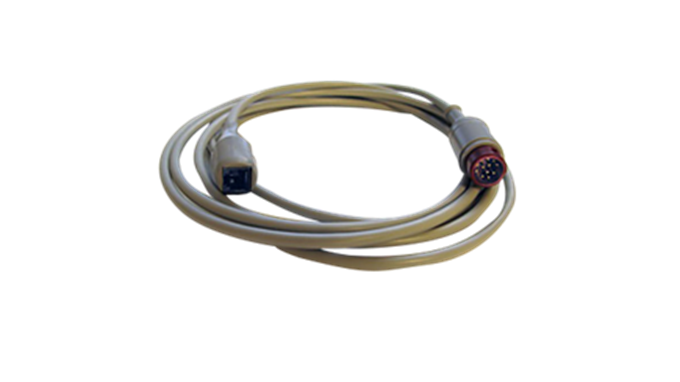 Odpowiedź:Zamawiający wymaga zaoferowanie asortymentu zgodnie z opisem przedmiotu zamówienia.Pytanie 177Pakiet 73.  Dostawa zestawów jednorazowych kompletnych linii tętniczych do monitorowania ciśnienia tętniczego Która z końcówek łączy przetwornik z kablem monitora?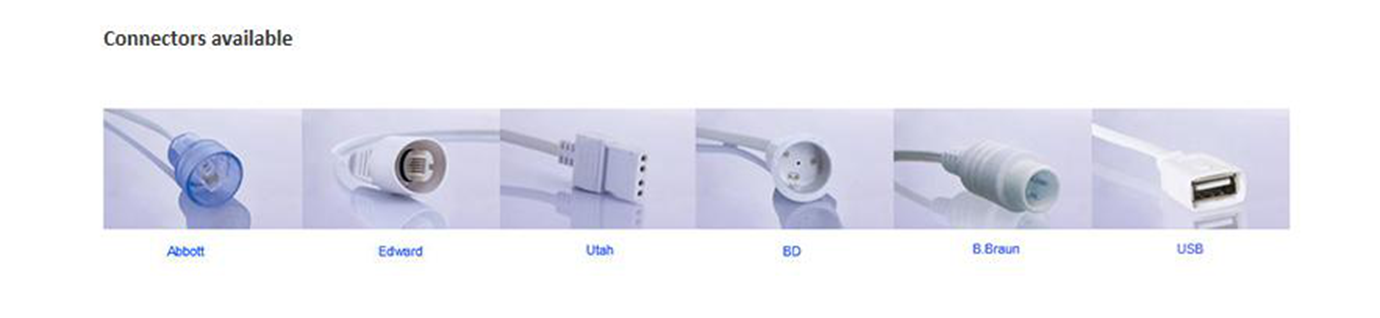 Odpowiedź: Zamawiający wymaga zaoferowanie asortymentu zgodnie z opisem przedmiotu zamówienia.Pytanie 178Pakiet 41, poz.1Prosimy Zamawiającego o dopuszczenie wyceny za opakowanie 100 szt. z przeliczeniem ilości z zaokrągleniem w górę do pełnych opakowań.Odpowiedź:Zamawiający dopuszcza wycenę za opakowanie 100 szt. z przeliczeniem ilości z zaokrągleniem w górę do pełnych opakowań.Pytanie 179Dotyczy wzoru umowy § 8 ust. 2Zwracamy się z prośbą o zmniejszenie kar umownych:Za opóźnienie w wykonaniu dostawy towaru będącego przedmiotem umowy, Wykonawca zapłaci karę w wysokości 0,2 % wartości zamówionego i niedostarczonego w terminie towaru, za każdy dzień zwłoki Odpowiedź:Zamawiający nie wyraża zgody.Za opóźnienie w wymianie towaru na wolny od wad lub uzupełnienie braku  Wykonawca zapłaci karę w wysokości 0,2 % wartości nie wymienionego towaru lub braku uzupełnienia, za każdy dzień zwłoki, liczony od upływu terminu wyznaczonego na wymianę o którym mowa w § 5. ust. 2.Odpowiedź:Zamawiający nie wyraża zgody.                                                                                                         Pytanie 180Dotyczy Pakietu 61, pozycja 1Prosimy Zamawiającego o dopuszczenie filtrów oddechowych elektrostatycznych dla dzieci o masie ciała od 3 do 8 kg (VT min. 25ml). Kształt okrągły, elektrostatyczny, jałowy, antybakteryjny, antywirusowy, skuteczność filtracji dla wirusów i bakterii > 99,99% potwierdzona badaniami niezależnych jednostek, w ostatniej 24tej godzinie walidacji, waga filtra 12g.Odpowiedź:Zamawiający wymaga zaoferowania asortymentu zgodnie z SIWZ.Pytanie 181Pakietu 61, pozycja 2Prosimy Zamawiającego o dopuszczenie filtrów oddechowych elektrostatycznych dla dzieci o masie ciała od 8 do 15kg (VT min. 75), kształt okrągły, jałowy, skuteczność filtracji dla wirusów i bakterii >99,99%, potwierdzona badaniami niezależnych jednostek, w ostatniej 24tej godzinie walidacji, poziom nawilżania minimum 32 mg/l, waga filtra 22 gOdpowiedź: Zamawiający wymaga zaoferowania asortymentu zgodnie z SIWZ. Pytanie 182Pakietu 61, pozycja 3Prosimy Zamawiającego o dopuszczenie filtrów oddechowych elektrostatycznych dla dzieci o masie powyżej 15kg do 70 kg (VT min.150ml), kształt okrągły, jałowy, skuteczność filtracji dla wirusów i bakterii >99,999%; potwierdzona badaniami niezależnych jednostek w ostatniej 24tej godzinie walidacji, waga filtra 23g.Odpowiedź:Zamawiający wymaga zaoferowania asortymentu zgodnie z SIWZ.Pytanie 183Pakietu 61, pozycja 4Prosimy Zamawiającego o dopuszczenie filtrów oddechowych elektrostatycznych z wymiennikiem ciepła i wilgoci dla dzieci o masie 15kg do 70 kg (VT 150ml),  kształt okrągły, jałowy, skuteczność filtracji dla wirusów i bakterii 99,999% potwierdzona badaniami niezależnych jednostek w ostatniej 24tej godzinie walidacji, poziom nawilżania minimum 32mg/l, waga filtra do 31g.Odpowiedź:Zamawiający wymaga zaoferowania asortymentu zgodnie z SIWZ.Pytanie 184Czy Zamawiający w związku z zaprzestaniem produkcji V- linka dopuści do Pakietu nr 64, poz. 1 linię przedłużającą typu Y z neutralnymi łącznikami bezigłowymi Onelink, o łącznej długości 22,3cm i objętości wypełnienia 1,4ml. Łączniki niespojone z linią przedłużającą. Na adapterze ze złączem mękim Luer-Lock przesuwany kołnierz. Przedłużki zaopatrzone w zaciski ślizgowe. Wyrób zdatny do użytku przez 7 dni lub do 200 aktywacji. Bez zawartości PVC, DEHP, metalu i lateksu. Odporny na lipidy.  Łącznik Onelink z obojętnym przemieszczaniem płynu, wyposażony w podwójną zastawkę zapewniającą dodatkową ochronę przed zanieczyszczeniami mikrobiologicznymiOdpowiedź:Zamawiający wymaga zaoferowania asortymentu zgodnie z SIWZ.Pytanie 185Czy Zamawiający w związku z zaprzestaniem produkcji V- linka dopuści do Pakietu nr 64, poz. 2 bezigłowy łącznika Onelink z obojętnym przemieszczaniem płynu na pojedynczej przedłużce o  łącznej długości 19,3cm i objętości wypełnienia 0,79ml. Łącznik niespojony z linią przedłużającą. Na adapterze ze złączem mękim Luer-Lock przesuwany kołnierz. Przedłużka zaopatrzona w zacisk ślizgowy. Wyrób zdatny do użytku przez 7 dni lub do 200 aktywacji. Bez zawartości PVC, DEHP, metalu i lateksu. Odporny na lipidy.  Łącznik Onelink wyposażony w podwójną zastawkę zapewniającą dodatkową ochronę przed zanieczyszczeniami mikrobiologicznymiOdpowiedź:Zamawiający wymaga zaoferowania asortymentu zgodnie z SIWZ.Pytanie 186Czy Zamawiający w pakiecie 51 dostawa masek krtaniowych dopuści :- w pozycji 1 maskę krtaniowa jednorazowego użytku z paskami zapobiegającymi podwijaniem się maski przez nadgłośnię , wykonana z materiału nie zawierającego ftalanów , możliwość stosowania w środowisku MRI, z drenem do napełniania balonu kontrolnego luźny , wszystkie informację dotyczące rozmiaru maski na rurce , w rozmiarach 1, 1,5 ; 2, 2,5; 3;4;5Odpowiedź:Zamawiający wymaga zaoferowanie asortymentu zgodnie z SIWZ.Pytanie 187Czy Zamawiający w pakiecie 51 dostawa masek krtaniowych dopuści :- w pozycji 2 maskę krtaniową nowej generacji firmy Teleflex z podwójnym dostępem gastrycznym , wykonana z silikonu , rurka maski wygięta zgodnie z budową anatomiczną gardła kąt 70-90stopni, wykonana z silikony , ciśnienie uszczelnienia powyżej 30 cm H2O, z możliwością intubacji oraz endoskopii , znacznik prawidłowego usytuowania maski , w rozmiarach 3,4 oraz 5 możliwość zastosowania sondy żołądkowej 16Fr , w rozmiarach 1, 1;5,  możliwość zastosowania sondy żołądkowej 6Fr oraz w rozmiarach 2; 2,5 sondy 10 Fr , pojedynczy kanał w tych rozmiarach , maski pozbawione ftalanów , opakowanie maski kodowane kolorystycznie .Odpowiedź:Zamawiający wymaga zaoferowanie asortymentu zgodnie z SIWZ.Pytanie 188Czy Zamawiający w Pakiecie 77 dostawa cewników do kaniulacji naczyń centralnych typu PICC dla OITU dopuści cewniki  dwukanałowe w rozmiarach 5,5 Fr o długościach do wyboru  40,cm 50 cm , oraz 55 cm wg opisu:  Cewnik PICC Chloragard firmy Teleflex, mikrointroduktor GlideThru, echogeniczna igła wprowadzająca 21 G × 7 cm; bezpieczna, echogeniczna igła wprowadzająca 21 G × 7 cm, prowadnica z nitinolu 0,018" × 45 cm , bezpieczny skalpel #11, bezpieczna igła hipodermiczna 25 G, strzykawka Luer-lock 10 ml, strzykawka Luerlock 3 ml, filtr słomkowy, pojemnik do zabezpieczenia igieł Sharps Away II, pojemnik do zabezpieczenia igieł Sharps Away, przycinarka do cewnika, bezszwowy przyrząd do stabilizacji cewnika, przezroczysty opatrunek 10 x 15,5 cm, opaska uciskowa (zapakowana w zewnętrzną torebkę), 2 taśmy pomiarowe (1 zapakowana w torebkę zewnętrzną), 10 kompresów gazowych 10 cm × 10 cm, 10 kompresów gazowych 5 cm × 5 cm, regulowana nasadka Secondsite: zacisk cewnika i element mocujący, pojemnik na płyny Hemo-HopperFluid, nasadka ochronna: bez odpowietrznika (1 x światło), paski samoprzylepne, serweta operacyjna (całe ciało), serweta operacyjna z otworem, fartuch chirurgiczny, maska (zapakowana w zewnętrzna torebkę), maska z osłoną oczu, kapturek ochronny, ręcznik chłonny, ręcznik. Dokumenty: Lista kontrolna wprowadzania, karta informacyjna szybkości przepływu z dziennikiem wkłucia, samoprzylepna etykieta identyfikacyjna, karta identyfikacyjna pacjenta, broszura informacyjna dla pacjenta.Odpowiedź:Zamawiający wymaga zaoferowanie asortymentu zgodnie z SIWZ.Pytanie 189Ad par. 8 ust. 2a) i 2b) wzoru umowyProsimy o zmianę wysokości kar umownych na 0,5% wartości zamówionego/nie wymienionego towaru, za każdy dzień zwłoki. Odpowiedź:Zamawiający nie wyraża zgody.Pytanie 190pakiet 50Zwracamy się z prośba o dopuszczenie Okulary ochronne do prowadzenia fototerapii z warstwą ochronną pochłaniającą 99,9% promieni UV, niealergiczne, długość 24-33 cm renomowanej Amerykańskiej Firmy Nastu.Odpowiedź:Zamawiający dopuszcza zaoferowanie w/w asortymentu.Pytanie 191dotyczy Pakiet nr 68Czy Zamawiający zgodzi się na wydzielenie pozycji Lp. 2 i Lp. 3 do osobnego pakietu co umożliwi Zamawiającemu stworzenie warunków konkurencyjności?Odpowiedź:Zamawiający nie wyraża zgody. Pytanie 192Pakietu nr 68 Lp. 2 i Lp. 3Czy Zamawiający wymaga do igły drenu z zaciskiem?Odpowiedź:Zamawiający wymaga zaoferowanie asortymentu zgodnie z SIWZ.Pytanie 193Dotyczy: załącznik nr 2 - Pakiet 43. Dostawa sprzętu medycznego dla SORCzy Zamawiający wyodrębni do oddzielnego pakietu pozycję nr 4 - Reduktor do tlenu?Reduktory tlenowe to specjalistyczny sprzęt mający bezpośredni wpływ na prowadzoną terapię tlenową. Wyodrębnienie podanego asortymentu do oddzielnego pakietu umożliwi złożenie na niego oddzielnej oferty przez wyspecjalizowane w tym zakresie firmy, co przełoży się na obniżenie ceny i zwiększenie konkurencyjności.Odpowiedź:Zamawiający wyodrębni do oddzielnego pakietu pozycję nr 4  z Pakietu 43. Zamawiający dokona modyfikacji  opisu przedmiotu zamówienia.Pytanie 194Pakiet 84.  Dostawa konwekcyjnego systemu ogrzewania pacjenta oraz zamkniętego systemu odsysania, materacy i kołderek grzewczych dla IT oraz Anestezjologii Uniwersyteckiego  Centrum  PediatriiCzy Zamawiający w poz. 9, pkt. 3 dopuści „Materac wodny jednopacjentowy dla dzieci (wym. 31,8 cm x 45,7cm) współpracujący z urządzeniami posiadanymi przez Zamawiającego: Blanketrol III i Norm-O-Temp. Nielimitowany czas użycia okryć u jednego pacjenta”Odpowiedź:Zamawiający dopuszcza zaoferowanie w/w asortymentu.Pytanie 195Pakiet nr 65Zamawiający nie uwzględnił w opisie przedmiotu Zamówienia mocowania układu pacjenta w postaci czapeczki na głowę noworodka, która stanowi podparcie dla generatora. Czy takie działanie jest intencjonalne, czy kalkulując cenę poz. 1 należy uwzględnić koszt czapeczki?Odpowiedź:Zamawiający wymaga zaoferowanie asortymentu zgodnie z SIWZ.Pytanie 196Pytanie 1  dotyczące opisu przedmiotu zamówienia (załącznik nr 2 do SIWZ) - Pakiet 36 poz.13Czy w miejsce istniejących parametrów Zamawiający dopuści:jednorazowa klipsownica do endoskopowego tamowania krwawień; długość robocza 2300mm; klipsy z mikroząbkami do lepszej przyczepności; długość ramienia klipsa 10mm; szerokość otwarcia ramion klipsa 11mm, narzędzie jednoelementowe składające się z osłonki zwojowej i plastikowej umożliwiających rotację 1:1 oraz otwieranie klipsa nawet przy dużym zagięciu endoskopu; posiada możliwość wielokrotnego otwierania i zamykania klipsa przed jego uwolnieniem, co ułatwia precyzyjne ustawienie klipsa względem miejsca krwawienia; osłonka plastikowa umożliwia schowanie całego klipsa do wewnątrz, dzięki czemu minimalizuje się ryzyko zarysowania wnętrza kanału biopsyjnego ramionami klipsa; specjalny czerwony stoper zapobiega przypadkowemu uwolnieniu klipsa, minimalna średnica kanału roboczego 2,8mm; u pacjentów z zaaplikowanym klipsem jest mozliwość wykonanania rezonansu magnetycznego; opakowanie zawiera 5 gotowych do użycia sterylnych klipsownic z założonym klipsem ?Odpowiedź: Zamawiający wyraża zgodę.                                                                                                                           PRZEWODNICZĄCY                                                                                                                       KOMISJI PRZETARGOWEJ                                                                                                                                mgr Tomasz Miazek